VoorwoordAllereerst willen we ons voorstellen: wij zijn Fennie Albada, Cor-Jan Bax en Laura de Vries. Wij zijn vol- en deeltijdstudenten van Social Work aan de Gereformeerde Hogeschool. Fennie en Cor-Jan volgen de opleiding Sociaal Pedagogische Hulpverlening en Laura volgt de opleiding Maatschappelijk Werk en Dienstverlening.Laura heeft het voorstel gedaan om dit onderzoek op te starten. Zij is lid van De Graankorrel, de evangelische gemeente die mee heeft gewerkt aan dit onderzoek. Bij het eerste deel van de minor Samenlevingsopbouw werd zij enthousiast over de rol die de kerk kan spelen in de hulpverlening. Het is naar ons idee een actueel onderwerp waar zowel de kerk als de hulpverlening hun voordeel mee kunnen doen.We willen iedereen bedanken die ons heeft geholpen dit onderzoek uit te voeren. Allereerst gaat onze dank naar De Graankorrel. Ons onderzoek werd daar enthousiast ontvangen. Zowel door de leiding als door de gemeenteleden. Hartelijk dank voor alle medewerking en belangstellende woorden.Daarnaast willen we de managers en hulpverleners van Carinova en De Stuw bedanken. Zij hebben meegewerkt aan dit onderzoek door ons te vertellen waar de grootste zorgbehoeften liggen in Dedemsvaart en Balkburg. Daarnaast deelden ze hun visie over werken met vrijwilligers en Welzijn Nieuwe Stijl met ons. Tot slot willen we onze begeleiders Roelien Ebbers-Van Aalst en Marja Jager-Vreugdenhil bedanken. We hebben veel gehad aan hun wijze adviezen en feedback. Hartelijk dank daarvoor. Het is een leerzaam proces geweest.We hopen dat dit onderzoek bijdraagt aan de ontwikkeling van een solide samenwerking tussen vrijwilligers van De Graankorrel en de lokale hulpverlening. De eerste stap is nu gezet. We dagen beide partijen uit elkaar op te blijven zoeken. De bal ligt nu bij u!SamenvattingIn het kader van de Wet Maatschappelijke Ondersteuning (WMO) en Welzijn Nieuwe Stijl worden hulpverleners gedrongen steeds meer gebruik te maken van de netwerken van cliënten en van het aanbod van vrijwilligers. Tegelijk is er in kerken in Nederland een ontwikkeling gaande om zich meer te profileren op diaconaal vlak. Onder anderen door meer zichtbaar te willen zijn in de samenleving. Dit onderzoek is erop gericht in kaart te brengen welke mogelijkheden er liggen op het gebied van samenwerking tussen gemeenteleden van de evangelische gemeente De Graankorrel en hulpverleningsinstanties.De evangelische gemeente De Graankorrel heeft de beschikking over diaconale krachten en mogelijkheden. Om te achterhalen in welke mate en op welk gebied deze krachten en mogelijkheden zich voordoen, is een enquête ingezet. Uit deze enquête blijkt dat de bereidheid van de gemeenteleden om zich in te zetten voor hun medemens groot is. Zij willen dit vooral graag doen voor ouderen en kinderen. De inzet die zij graag willen plegen ligt op het sociale en ondersteunende gebied. Wat zou helpen om zich daadwerkelijk in te zetten is een concrete hulpvraag en leiding en coördinatie. Deze leiding en coördinatie zou zowel vanuit de diaconie als de hulpverlening kunnen komen.Voor dit onderzoek is contact gezocht met Carinova en De Stuw. Deze hulpverleningsinstanties werken met verschillende doelgroepen in Dedemsvaart en Balkbrug. Volgens de voor dit onderzoek benaderde managers van Carinova zijn er vooral op het sociale en ondersteunende vlak veel hulpvragen, met name bij de doelgroep ouderen. Door de steeds verder voerende bezuinigingen hebben professionals geen tijd meer voor het kopje koffie en het praatje op de bank. Een jongerenwerker van De Stuw heeft een concrete hulpvraag. Hij zoekt bestuursleden voor Wanhatti, de jeugdsoos in Dedemsvaart. De kerk die verantwoordelijkheid voor deze jeugdsoos droeg, heeft zich teruggetrokken.Tijdens de focusgroep welke is gehouden met de managers van Carinova, een jongerenwerker en een ouderenadviseur van De Stuw en twee afgevaardigden van de diaconie van De Graankorrel is gesproken over eventuele samenwerking. Tijdens dit gesprek kwamen er samenwerkingsprocessen op gang waarbij er een aantal gespreksitems voor een vervolggesprek werden genoemd. De belangrijkste items die naar voren kwamen zijn:Screening en begeleiding van de vrijwilligers: aan welke eisen moeten vrijwilligers voldoen en wat kan de organisatie betekenen voor de individuele vrijwilliger?De grens van vrijwilliger-zijn en inschakelen van een hulpverlener: tot waar reikt de verantwoordelijkheid van de vrijwilliger? Waar neemt de professional het over? Het gesprek voeren over de christelijke identiteit van de vrijwilligers: wat is wel of niet gewenst betreffende evangeliseren en uitdragen van het geloof? Dit soort vragen zullen aan de orde komen.1 InleidingDe verzorgingsstaat ligt achter ons. De tijd dat de overheid volledig verantwoordelijk werd geacht voor de verzorging van de burger is voorbij. Het ideaal van de zorgende overheid bleek onbetaalbaar. Destijds was de kritiek dat de verantwoordelijkheid bij de burger zou worden weggenomen. Er werd verondersteld dat het de solidariteit zou uithollen en de burgers afhankelijk zou maken van de overheid. Deze kritiek lijkt nu terecht te zijn geweest. De verzorgingsstaat bleek niet in staat de gehele last van de samenleving blijvend te dragen. Op politiek niveau moest er gekeken worden naar een ander zorg- en voorzieningen aanbod. Er is gekozen om de hoeveelheid zorgarrangementen, het aanbod van zorg, te beperken. Tevens ligt de verantwoordelijkheid voor zorg meer bij de burger doordat er van de overheid minder verwacht kan worden. De stap naar de participatiemaatschappij is gezet. In 2007 is de Wet Maatschappelijk Ondersteuning (WMO) van kracht gegaan. Doel van deze wet is dat iedere burger kan participeren in de samenleving. Deze wet wordt door gemeenten uitgevoerd. De WMO regelt het aanbod van lokale zorg aan groepen burgers en zij probeert burgers te stimuleren tot participatie. De wet moet er voor zorgen dat mensen zo lang mogelijk zelfstandig kunnen blijven wonen en mee kunnen doen in de samenleving, al dan niet geholpen door vrienden, familie of bekenden. Het netwerk is een belangrijk onderdeel van deze wet.Maar wat als je niet zo’n stevig sociaal netwerk hebt? Wat als je geen beroep kunt doen op vrienden, familie of bekenden? De samenleving is niet langer ingesteld op de zorg voor elkaar. Door onder andere de verzorgingsstaat en individualisering is de sociale cohesie in de samenleving zwakker dan vijftig jaar geleden. Van oudsher is de kerk betrokken bij de burgers. De kerk had vroeger een sterke diaconale taak. Toen de overheid haar taken overnam, verschrompelden de diaconieën tot een vooral binnenkerkelijke organisatie. Ze speelden niet langer een rol in de plaatselijke samenleving. Dat de WMO meer initiatief bij de burger legt, is dat een nieuwe kans voor de kerk? Kan de kerk haar oude taak weer op zich nemen? Is dit een kans voor de kerk om de liefde van Jezus Christus laten zien?Dit onderzoek richt zich specifiek op een kerkelijke gemeente in Dedemsvaart. Wat kan de evangelische gemeente De Graankorrel betekenen voor de burgers in Dedemsvaart en Balkbrug? Wat is de kracht van deze gemeente? En van de gemeenteleden afzonderlijk? Welke initiatieven zijn er al? Hoe denken de hulpverlenende instanties over de rol vanDe Graankorrel? Hoe zou volgens hen die rol er uitzien om van betekenis te kunnen zijn voor de hulpverlening? Dit zijn vragen waar dit onderzoek zich op richt.1.1 Korte typering van De GraankorrelDe evangelische gemeente De Graankorrel is in september 2008 opgericht. In de beschrijving van de missie van de gemeente staat: ‘De Evangelische Gemeente De Graankorrel is gericht op de plaatsen Balkbrug en Dedemsvaart (de voormalige gemeente Avereest). We willen als gemeente tot zegen zijn voor deze twee plaatsen. Dat doen we door als gemeenteleden te bidden voor, betrokken te zijn bij en aanwezig te zijn in deze plaatsen, zodat het getuigenis van Jezus Christus gehoord wordt in Dedemsvaart en Balkbrug. Wij geloven dat de grootste zegen voor ieder mens is dat hij of zij Jezus Christus leert kennen als Redder, Verlosser en Heer. Hij is 2000 jaar geleden naar deze wereld gekomen opdat een ieder die in Hem gelooft niet verloren gaat, maar eeuwig leven heeft. Ieder die tot Hem komt wil Hij rust en vrede geven, bevrijden en herstellen.’De gemeente staat onder leiding van een oudstenteam. Dit team bestaat uit Gert Molema, Henk Wind en Ard Vergunst. Naast dit team fungeert een stuurgroep. Deze groep is voortgekomen uit de voorbereidingsgroep die betrokken was bij het opzetten van de gemeente. Deze stuurgroep heeft aansturende verantwoordelijkheid voor allerlei voorkomende taken in de gemeente. Denk daarbij aan het aantrekken van sprekers, de financiën, de diaconie en kinder- en jongerenwerk. Naast deze stuurgroep zijn er een aantal taakgroepleiders. Zij dragen de eindverantwoording van bepaalde praktische zaken als koffiedienst, muziekteam, gastendienst en bezoekwerk.De (volwassen) gemeenteleden zijn ingedeeld in zogenoemde groeigroepen. Deze groepen komen twee keer per maand bij elkaar. De groeigroepen zijn bedoeld als een soort huisgezin waar oog en zorg voor elkaar is. Er wordt samen gezongen, (voor elkaar) gebeden en uit de Bijbel gelezen.1.2 Aanduiding knelpunt of behoefteDe Graankorrel wil graag zichtbaar aanwezig zijn in Dedemsvaart en Balkbrug. Ze wil dit niet bereiken door alleen aandacht te vestigen op de diensten. Zij verlangt er ook naar de liefde van Jezus te laten zien door daden. Naar aanleiding van een brainstormsessie zijn allerlei ideeën en initiatieven op papier gezet. Echter, de uitvoering lijkt amper van de grond te komen. Sluiten de initiatieven niet aan bij de krachten van de gemeenteleden? Hebben de gemeenteleden geen tijd om de ideeën uit te voeren?De leiding van De Graankorrel wil graag weten hoe ze niet alleen kan aansluiten bij de behoefte van de burgers van Dedemsvaart en Balkbrug, maar ook bij de krachten en mogelijkheden van de individuele gemeenteleden.1.3 Geschiedenis van het knelpuntDe Graankorrel bestaat nu ruim 3 jaar. Allereerst is de aandacht uitgegaan naar het bouwen van een stabiele basis. Toen de gemeente 2 jaar bestond, is er op woensdag 22 september 2010 een brainstormsessie gehouden. Allerlei geïnteresseerde gemeenteleden bogen zich over de vraag hoe de gemeente zichtbaar kan zijn en de hand kan reiken naar burgers in Dedemsvaart en Balkbrug. Vanuit deze brainstorm zijn allerlei ideeën ontstaan. De leiding van de gemeente stimuleert initiatieven van gemeenteleden en groeigroepen. Zij wil dit echter niet van hogerhand opleggen en verwacht daarom dat het initiatief van de gemeenteleden zelf komt. Natuurlijk is het niet zo dat De Graankorrel helemaal niets doet. Sommige initiatieven zijn uitgevoerd. Zo heeft een groeigroep een maaltijd georganiseerd voor ongeveer 30 mensen die gebruik maken van de Voedselbank. Verder heeft De Graankorrel zich aangesloten bij het onlangs opgerichte Diaconaal Platform binnen de gemeente Hardenberg. Ook zijn er nog de individuele gemeenteleden die, meer ‘onzichtbaar’, her en der een helpende hand bieden.Ook als hulpverlener is het belangrijk om hiermee bezig te zijn. Het netwerk van de cliënt is steeds belangrijker door steeds grotere bezuinigingen. Hierdoor is het niet direct mogelijk een beroep te doen op zorgvoorzieningen. Het netwerk is een centraal punt bij de onlangs ingevoerde WMO en van Welzijn Nieuwe Stijl. Voor hulpverleners is het van belang te weten wat er in de kerken leeft. Ook is het belangrijk om te weten hoe zij de verbinding aan kunnen gaan met de kerk en potentiële vrijwilligers die zij in kunnen zetten ten behoeve van de hulpverlening. Dit kan uiteenlopend van aard zijn. Men kan denken aan bijvoorbeeld het meedoen aan projecten of het uitvoeren van praktisch werk. Op verschillende facetten kunnen kerkleden van meerwaarde zijn voor bestaande hulpverlening. Deze vertaalslag van denken hebben hulpverleners te maken.De hulpverlenende instanties in de gemeenten Dedemsvaart en Balkbrug moeten door de invoering van de nieuwe wetten (o.a. WMO en Welzijn Nieuwe Stijl) meer en meer het netwerk van de cliënt inzetten bij de hulpverlening. Dit vraagt van hulpverleners een andere houding. De hulpverlener krijgt een steeds meer regisserende houding. Hiermee wordt bedoeld: samenwerken, anticiperen, opereren en aansturen in de primaire en secundaire leefomgeving van de cliënt. Hulpverleners kunnen daarbij goed vrijwilligers inzetten. Om bijvoorbeeld praktische dingen te doen met de cliënt zoals boodschappen doen, hulp in de huishouding of om de week als kerk een maaltijd te bereiden voor eenzamen in de wijk. Maar er kan ook gedacht worden aan het geven van advies of het bieden van pastorale zorg. Tot nu toe is deze interventie vrijwel niet toegepast door bestaande hulpverlening. De professional gaf de hulp vooral zelf. Of zij zorgde ervoor dat andere professionals dat deden. Dit laat zien dat er onder hulpverleners anders gedacht mag gaan worden zodat er op andere wijze vorm gegeven kan worden aan hulpverlening. De gemeente De Graankorrel en hulpverlenende instanties kunnen elkaar ondersteunen om dit proces met elkaar aan te gaan.1.4 Theoretische inleiding1.4.1 InleidingIn de aanleiding is het één en ander beschreven over de richting van dit onderzoek. Deze paragraaf zal gaan over de invloeden van diverse niveaus in de samenleving op de hulpbehoevende burger. De vraag waarop dit onderzoek zich richt: ‘Hoe kan de evangelische gemeente De Graankorrel haar diaconale krachten en mogelijkheden inzetten ten behoeve van zorgbehoevende burgers van Dedemsvaart en Balkburg, in samenwerking met lokale hulpverleningsinstanties? Daar zal deze analyse ook op gefocust zijn.De invloeden op een cliëntsysteem zijn op diverse niveaus te herleiden.In deze inleiding zal er verder onderzocht worden welke factoren er mee spelen in de samenwerking tussen een kerkelijke gemeente en de hulpverlening. Er kan gedacht worden aan trends al individualisering, informalisering, en improvisering. Waar zit de kracht in de samenleving en hoe kan dat ingezet worden in de hulpverlening? Door de kanteling naar een participatiemaatschappij zal de Nederlandse burger qua inkomsten, verantwoordelijkheid en zorg steeds meer op zichzelf terug geworpen worden. Wat betekenen deze maatschappelijke ontwikkelingen voor de organisatie van de zorg?In deze paragraaf wordt aandacht geschonken aan de verschillende niveaus. We bespreken deze niveaus op de volgende manier:Paragraaf 1.4.2 tot en met paragraaf 1.4.4 zal gericht zijn op de hulpverlenende instanties en de professionals. Paragraaf 1.4.5 tot en met paragraaf 1.4.7 zal gericht zijn op de kerk. Door deze tweedeling te maken wordt er een compleet beeld geschetst van de situatie.1.4.2 (niveau 1a) Macroniveau: samenleving, politiek en wetKijkend naar de zorggeschiedenis in Nederland is te zien dat de ontwikkeling naar een verzorgingsmaatschappij na de Tweede Wereldoorlog is begonnen. De stijgende welvaart die na de wederopbouwfase (1945-1955) het grootste gedeelte van de bevolking bereikte maakte het mogelijk de grootste (inkomens)onzekerheden weg te nemen. Dit werd onder andere bereikt door verplichte volksverzekeringen in te voeren. Zo werden op collectieve wijze de onzekerheden geëffend en bestreden. Men was niet meer zo afhankelijk van hulp van familie of vrienden. Daarvoor in de plaats kwamen collectieve afspraken. Deze afspraken, die in de wet geregeld waren, gaven mensen in bepaalde omstandigheden het recht op inkomensondersteuning. Sociale zekerheid werd als het ware een ‘burgerrecht’. Er ontstond een ontwikkeling: van gunst naar recht, van subjectief naar objectief. Hiermee werden de contouren van de verzorgingsstaat zichtbaar. Deze ontwikkeling heeft zich doorgezet tot waar de samenleving nu is: een maatschappij waarin voor iedere burger zorg op maat beschikbaar is. Onzekerheden zijn zoveel mogelijk geminimaliseerd.In de afgelopen jaren heeft de samenleving te maken gehad met vergrijzing, een verslechterde economie en een gebrek aan overheidsmiddelen. De zorg wordt te duur doordat men veelvuldig gebruik maakt van de geboden zorgvoorzieningen. Dit alles is aanleiding voor de overheid om een nieuwe weg in te slaan. Hier staat de samenleving aan de voet van de kanteling van de verzorgingsmaatschappij naar de participatiemaatschappij. De samenleving krijgt meer verantwoordelijkheid en moet bezuinigen. De overheid neemt minder verantwoordelijkheden op zich en gaat terug naar wat zij beschouwt als haar kerntaken. Er is op politiek niveau nagedacht over hervormingen. In 2007 is de WMO ingevoerd. Deze wet behelst een ingrijpende herordening van maatschappelijke zorg, ondersteuning en activering. Dit vraagt om een enorme maatschappelijke en organisatorische ingreep.Het Sociaal en Cultureel Planbureau heeft geconstateerd dat de WMO nog niet goed van de grond is gekomen. Daarom is er op 1 september 2010 het programma Welzijn Nieuwe Stijl ingevoerd. Het is de bedoeling gemeenten en maatschappelijke instellingen op deze manier handvatten te geven bij het bepalen en uitvoeren van een implementatieplan. Daarnaast biedt het gemeenten ondersteuning bij het opzetten en uitvoeren van een plan van aanpak. De overheid trekt zich momenteel terug uit de samenleving waardoor de verantwoordelijkheid van zorg bij de burger, de gemeente en plaatselijke hulpverlenende instanties komt te liggen. De burger krijgt zelf meer verantwoordelijkheid om te kijken naar haar eigen mogelijkheden voordat zij aanspraak doet op zorgvoorzieningen.Er zijn in 2012 twee vernieuwde wetten ingevoerd: de Wet Werk en Bijstand (WWB) en de Wet Werken naar Vermogen (WWNV). De WWB is veranderd omdat men vrij gemakkelijk toegang had tot het bijstandsgeld. Zo zijn er gezinnen die levenslang van het bijstandsgeld leven en dat eigenlijk wel prima vinden. Dit zal in de toekomst niet meer kunnen. Veranderingen zullen zijn: jongeren tot 27 jaar moeten eerst vier weken zelf actief op zoek gaan naar werk en daarvoor een plan opstellen. Gebeurt dit niet dan krijgt men geen bijstand en moet de procedure opnieuw worden aangevraagd. Ook wordt er gekeken naar de inkomsten achter de voordeur, dus naar de inkomsten van alle bewoners achter de voordeur. Een andere verandering is dat er bij het ontvangen van een uitkering een tegenprestatie gevraagd gaat worden. Dit kan betekenen dat een professor toiletten moet gaan schoonmaken. Wanneer hij dit werk niet aanneemt, wordt hij gekort op zijn bijstand. De andere wet, de WWNV, stimuleert dat zoveel mogelijk mensen door werk in hun eigen onderhoud voorzien. Van iedereen wordt verwacht dat hij of zij een bijdrage levert aan de samenleving. Sinds de val van het kabinet Rutte in april 2012 staan deze wijzigingen niet langer vast. Er wordt over gesproken een aantal maatregelen terug te draaien. Het is ten tijde van het schrijven van dit onderzoeksrapport niet duidelijk welke veranderingen er wel en niet doorgevoerd gaan worden. Duidelijk is echter wel dat de burger meer verantwoordelijkheid krijgt te dragen voor het genereren van eigen inkomsten.Ontegenzeggelijk zal er sprake moeten zijn van een gedachteverandering bij de drie deelnemende partijen omtrent het organiseren van zorgafname en zorgaanbod. De gemeente moet de gedachte opgeven dat alles met geld georganiseerd kan gaan worden en inzien dat ze meer moeten gaan samenwerken met (hulpverlenende)instanties. De hulpverlener moet de gedachte opgeven dat zij expert is over het leven van de cliënt of hulpvrager. Hulpverleners moeten eerst gaan onderzoeken of de cliënt zelf mogelijkheden heeft om te voorzien in de hulpvraag. Zij zullen daarom vooral ondersteunend te werk moeten gaan. De burger kan niet meer vanzelfsprekend een beroep doen op de zorg. Degene die zorg nodig heeft moet eerst in zijn eigen netwerk kijken naar mogelijkheden om de hulpvraag op te lossen. Dit heeft invloed op alle bevolkingsgroepen.Zoals deze paragraaf laat zien was de naoorlogse mens- en maatschappijvisie vrij ‘ideologisch’: alles kon gerealiseerd worden en voor elke doelgroep kon zorg gerealiseerd worden. Dit bracht hoge kosten met zich mee. De verzorgingsstaat kan nu niet meer betaald worden. De overheid heeft voor een lastige keus gestaan en een aantal jaar geleden gekozen voor drastische maatregelen om de kosten tot stilstand te brengen. Dit heeft de samenleving gebracht tot waar ze nu is. Het vraagt van de burger een constructieve houding, waarin samengewerkt wordt met de overheid, instanties en instellingen.1.4.3 (niveau 1b) Mesoniveau: hulpverlenende instantiesRitsema, Sollie & Vleesenbeek-Lamberink (2007) beschrijven in hun boek Van Caritas tot Social Work een aantal veranderingen in de visie op de cliënt. Deze is in de loop van de eeuwen veranderd.De hulpverlening past zich aan de veranderingen in de maatschappij aan. Een voorbeeld hiervan is het volgende. In de periode na de Tweede Wereldoorlog werd de jeugd een aparte groep in de samenleving en ging zich meer en meer onderscheiden als een aparte groep. Hierdoor kwamen ze vaker in aanvaring met het gezag in de samenleving. Er kwam een groep jongeren bij. Namelijk de groep asociale en verwaarloosde jongeren. Ondanks de goede opvoeding die deze jongeren hadden genoten ging het toch mis. Hierdoor paste ook de hulpverlening zich aan. Het herstel moest al in de gezinnen plaats vinden. Het mensbeeld en de visie op de maatschappij veranderde in deze periode. De mens werd steeds meer gezien als een sociaal wezen dat door deelname aan de maatschappij tot ontwikkeling komt.In deze tijden kwam er meer aandacht voor hulpverlening op zich. Instanties waren nodig om jongeren op te voeden of om mensen met een verstandelijke beperking te kunnen verplegen en te helpen. Langzaam maar zeker is er een kanteling aan het ontstaan in de stijl van hulpverlenen. Mensen moeten nu eerst zelf kijken of ze zich kunnen redden en als dat niet meer lukt, kan er aangeklopt worden bij hulpverlenende instanties. Door bovenstaande ontwikkelingen is de manier van hulpverlenen veranderd. Tegenwoordig ligt meer en meer de nadruk op wat de cliënt zelf kan. Op wat hij of zij nodig heeft om mee te kunnen doen in de samenleving. Er wordt van de hulpverlenende instanties zorg op maat gevraagd. Een ontwikkeling die hiermee te maken heeft is de invoering van het programma Welzijn Nieuwe Stijl. Hulpverleners zitten niet meer in de rol van de alwetende maar worden uitgedaagd aan te sluiten bij de wensen van de cliënt in zijn of haar eigen omgeving. Door deze verandering in werken en door te voeren bezuinigingen moeten ook hulpverlenende instanties hun manier van aanbod veranderen. Hulpverlenende instanties kunnen niet meer alle hulp bieden die ze zouden willen of zoals ze eerder gewend waren. Voor hulpverlenende instanties worden vrijwilligers steeds belangrijker. Door vrijwilligers in te zetten kunnen zij, ondanks de bezuinigingen, toch grotendeels de hulp bieden die zij zouden willen.Zo door de jaren heen zijn er een aantal ontwikkelingen geweest die de maatschappij hebben gevormd tot wat ze nu is. De hulpverlening heeft hier telkens op gereageerd. Kijkend naar de huidige samenleving zijn er door de bezuinigingen ook weer een aantal ontwikkelingen te zien in de hulpverlening. Zo is de WMO ingevoerd en Welzijn Nieuwe Stijl is van kracht. Er wordt meer ingespeeld op het netwerk van een cliënt en op het zelf oplossend vermogen van de cliënt. Ook door bezuinigingen is er minder geld beschikbaar voor hulp. Hierdoor ontstaan er meer en meer projecten die gebruik maken van vrijwilligers. De hulpverlener wordt uitgedaagd met vrijwilligers te werken. Mede door bezuinigingen moeten ook hulpverlenende instanties hun manier van aanbod veranderen. Is dit het moment voor de kerk om weer in beeld te komen bij de hulpverlening? Kerken kunnen zich door het bieden van vrijwilligers positioneren en profileren en zo weer zichzelf in beeld te brengen in de maatschappij.Zoals er aan het begin van deze paragraaf beschreven staat, wordt er door de ontwikkelingen in de maatschappij een andere manier van hulpverlenen gevraagd. Er is veel gebeurd vanaf het begin van de hulpverlening tot nu. Telkens zijn er ontwikkelingen in de maatschappij te zien die invloed hebben op het hulpverleningsproces. Wat er geconcludeerd kan worden uit de ontwikkelingen van nu is dat de hulpverlenende instanties een omslag in de werkwijze moeten gaan maken. De eigen kracht van de burgers moet meer en meer als uitgangspunt genomen worden in het hulpverleningsproces.1.4.4 (niveau 1c) Microniveau: de professionalsIn paragraaf 1.4.3 is er een beeld geschetst van de ontwikkeling van de hulpverlenende instanties tot nu. Hier zijn een aantal veranderingen te zien. In deze paragraaf wordt uitgewerkt hoe dit zijn invloed heeft op de professionals. Welke verandering maken zij door en wat wordt er van hen gevraagd? Dit zijn twee vragen waarop in deze paragraaf een antwoord wordt gegeven.Zoals in paragraaf 1.4.3 beschreven is, moeten er een aantal veranderingen plaats vinden. Voor de professionals betekent dit dat ze de gedachte moeten opgeven dat zij de experts zijn over het leven van de zorgvrager. In paragraaf 1.4.3 wordt beschreven dat er een omslag te zien is in de manier van werken van professionals, in deze paragraaf wordt dit uitgewerkt.Om te kunnen beschrijven hoe de rol van de professional wordt beïnvloed moet er aandacht zijn voor de invoering van de WMO en het stimuleringsprogramma dat daarbij hoort: Welzijn Nieuwe Stijl. De gedachte van Welzijn Nieuwe Stijl is anders dan die van de oorspronkelijke hulpverlening. Er is meer aandacht voor het participeren in de samenleving en hoe de omgeving van een cliënt hieraan kan bijdragen. Een korte uiteenzetting van Welzijn Nieuwe Stijl:Welzijn Nieuwe Stijl kent drie hoofddoelstellingen:Gemeenschappelijk: De gemeente heeft een visie hoe ze de doelen van de WMO wil invoeren en wat het welzijnswerk hierbij kan betekenen. Zij zijn verantwoordelijk voor de dialoog die nodig is tussen de gemeente, de welzijnsinstellingen en de burgers. Professioneel/ effectief: het welzijnswerk komt overeen met de visie van de gemeente en de vraag van de burgers. Zo is het welzijnswerk op een goede manier bezig en wordt er een antwoord gegeven op de vraag vanuit de gemeente en vanuit de burgers.Efficiënt (macroniveau): in Welzijn Nieuwe Stijl gaat het om collectieve arrangementen. Er wordt niet veel aandacht besteed aan individuele problemen en oplossingen maar er wordt gekeken naar het collectief. Vroegtijdig en preventief ingrijpen en de eigen kracht van burgers en gemeenschappen staan voorop.
Welzijn Nieuwe Stijl kent acht bakens:gericht op de vraag achter de vraag;gebaseerd op de eigen kracht van de burger;direct er op af;formeel en informeel in optimale verhouding;doordachte balans van collectief en individueel;integraal werken;niet vrijblijvend, maar resultaatgericht;gebaseerd op ruimte voor de professional. Deze bakens en doelstellingen komen voort uit de invoering van de WMO. Via deze doelstellingen en bakens hoopt de overheid de hulpverlenende instanties en de gemeente genoeg handvatten te geven zodat zij kunnen werken volgens Welzijn Nieuwe Stijl en zo een optimale invoering van de WMO kunnen bewerkstelligen.Maar wat betekent dit concreet voor de hulpverleners? Het betekent dat de hulpverlening verandert en dat er van de hulpverlener een andere werkwijze wordt gevraagd. Kijkend naar baken 1 dan is een uitgangspunt dat de hulp vraaggericht is. Van professionals wordt een open houding verwacht. Zij moeten anders gaan luisteren naar hun cliënten. Samen met de cliënten moeten ze op zoek gaan naar de vraag achter de vraag. Baken 2 maakt duidelijk dat de hulpverlener niet zomaar alles kan doen. Hij moet er op gericht zijn om de burger en zijn omgeving aan het werk te zetten. Een belangrijke vraag voor een professional bij dit baken is: ‘wat doe ik en wat doet de cliënt en zijn omgeving?’ Uitgaan van de kracht van de cliënt is hierbij een ‘must’. Een voorbeeld hiervan is de Eigen-Kracht Conferentie, waarbij mensen leren (her)ontdekken wat zij nog allemaal wel kunnen. Van de hulpverlener vraagt dit een andere positie tegenover de cliënten, hij komt meer en meer in een coachende rol.Een andere verandering in de houding van de professional is dat hij zich terughoudender opstelt in contact met de cliënten. De kracht van een professional ligt dan juist in het samen kijken naar de problemen en de oplossingen daarvan. Dit vraagt ook om een verandering in de houding van burgers tegenover de hulpverlening. Er wordt een groter beroep gedaan op het probleemoplossend vermogen van de hulpvrager. Professionele hulp is er op gericht om dit zelf oplossend vermogen van de burgers aan te spreken en te verbeteren.  De brochure van Welzijn Nieuwe Stijl beschrijft de houding van de professional aan de hand van baken 8 als volgt:‘Professionals ‘Nieuwe Stijl’ staan midden in de samenleving. Tegelijk kunnen zij ookadequaat communiceren met collega’s van de eigen organisatie, met vrijwilligers en met partners in de keten. Ook wordt van hen verwacht dat ze ondernemend zijn, naar de doelgroep toegaan, in ketens kunnen samenwerken en hier soms de regie in nemen. Samenwerking tussen informele zorg en professionele dienstverlening vraagt om nauwkeurige afstemming wie wat precies doet. Kortom, je weet wanneer je op jehanden moet zitten en wanneer je de handen uit de mouwen moet steken. Zulkeprofessionals moeten dan wel ruimte krijgen om zelf te beslissen hoe zij die kennis enervaring kunnen inzetten.’1.4.5 (niveau 2a) Macroniveau: visies en praktijken van de kerkHet Social Work is feitelijk ontstaan doordat particulieren en kerken zich het lot van de armen en behoeftigen aantrok. De diaconie had een belangrijke rol in het verzorgen van de armen, zieken, wezen en weduwen. Dit begint al in de vroeg christelijke gemeente. Maarten van der Linde (2007) schrijft in zijn boek Basisboek geschiedenis sociaal werk in Nederland: ‘In de jonge beweging van de volgelingen van Jezus van Nazareth lag grote nadruk op dienende liefde, de caritas. De veelomvattende caritasactiviteiten van de christenen waren opzienbarend: steun aan weduwen en wezen, zieken, armen en gehandicapten, de zorg voor gevangenen en dwangarbeiders, armen c.q. alle doden begraven, hulp bieden bij rampen en gastvrijheid verlenen aan reizende geloofsgenoten. Het was opvallend dat de christenen hulp aan iedereen verleenden, niet alleen binnen eigen kring.’In de Bijbel wordt een aantal keer verwezen naar zorg voor de weduwen. 1 Timoteus 5:3 zegt bijvoorbeeld: ‘Ondersteun weduwen die alleen staan.’ Jacobus 1:27 zegt: ‘Voor God, de Vader, is alleen dit reine, zuivere godsdienst: weduwen en wezen bijstaan in hun nood, en je in acht nemen voor de wereld en onberispelijk blijven.’ In Handelingen 6 wordt beschreven dat de apostelen de handen vol hadden aan de verkondiging van het woord en het leiding geven aan de gemeente. Daarom werden er personen aangesteld speciaal voor de zorg voor de weduwen.Door de eeuwen heen is de kerk zich verantwoordelijk blijven voelen voor de armenzorg. Zelfs in de Armenwet van 1854 staat de hulp door kerken en particulieren nog centraal. De rol van de overheid was nog niet zo groot als tegenwoordig. De verantwoording lag bij de samenleving en haar structuren.De taken van de diaconie werden eeuwenlang gevormd door ‘de zeven werken van barmhartigheid.’ Deze werken zijn:De hongerigen spijzen;De dorstigen laven;De naakten kleden;De vreemdelingen herbergen;De zieken verzorgen;De gevangenen bezoeken;De doden begraven.
Zes van deze werken zijn gebaseerd op de woorden van Jezus volgens het evangelie van Mattheus 25: 35-36: ‘Want Ik heb honger geleden en gij hebt Mij te eten gegeven. Ik heb dorst geleden en gij hebt Mij te drinken gegeven, Ik ben een vreemdeling geweest en gij hebt Mij gehuisvest, naakt en gij hebt Mij gekleed, ziek en gij hebt Mij bezocht; Ik ben in de gevangenis geweest en gij zijt tot Mij gekomen.’Paus Innoventius III (1198-1216) voegde daar in het jaar 1207 een zevende werk aan toe. Het werk dat hij toevoegde was 'de doden begraven'. Het is ontleend aan het Deuterocanonieke Bijbelboek Tobit, waarin speciaal de zorg voor de overledenen wordt benadrukt: ‘Ik deelde mijn voedsel met wie honger leed, mijn kleding met wie geen kleren had, en als ik zag dat het lichaam van een gestorven Israëliet buiten de muren van Ninevé was gegooid, begroef ik het.’ (Tobit 1:17) In de door epidemieën geteisterde middeleeuwen had het moeilijke en gevaarlijke werk van 'doden begraven' immers een bijzondere waarde.Toen na de Tweede Wereldoorlog de verzorgingsstaat steeds meer werd uitgebouwd, werd de rol van de diaconie steeds kleiner. De grotere rol van de overheid betekende een verlichting in de last die mensen droegen in de zorg voor elkaar. Kinderen hoefden hun ouders niet meer in huis te nemen en gehandicapten kregen zorg in gespecialiseerde omgevingen.Met de recente ontwikkeling naar participatiemaatschappij en de komst van de WMO wordt opnieuw een beroep gedaan vrijwilligers en dus ook op de kerken. Kerken staan er immers algemeen om bekend vrijwilligers tot hun beschikking te hebben. Toenmalig staatsecretaris Clemence Ross-van Dorp riep in een toespraak op 12 oktober 2006 de kerk op betrokken te zijn: ‘Kerken, uw betrokkenheid werkt en dat moet u laten zien. Voor gemeenten kunt u een belangrijke partner zijn. De tijd dat een kerk werd gezien als iets wat uitsterft, is echt voorbij. U moet zelfbewust naar gemeenten toe stappen om te laten zien wat u te bieden heeft.’Ad Heystek schrijft in ‘Over de schutting’ dat zich nieuwe kansen voordoen om de diaconale roeping van de kerk handen en voeten te geven in en voor de samenleving. Hij stelt dat als deze wet ervan uitgaat dat de samenleving en haar leden meer onderling gaat zorgen en dat dit juist christenen zal aanspreken. ‘Christenen hebben daar ervaring mee en zullen met blijdschap gehoor geven aan deze roep’, aldus Heystek. Hij benoemt in zijn bijdrage dat de plaatselijke overheden meer gebruik zullen moeten maken van vrijwilligers en zich daardoor voor de uitdaging geplaatst zien daarbij ook naar de kerken te kijken. ‘Dit is dus het moment dat de kerken zich (opnieuw) moeten afvragen of zij hun hart, hoofd en handen niet zouden moeten inzetten voor hun medeburgers. Niet primair vanuit missionaire motieven, maar vanuit een innerlijke gedrongenheid om goed te doen aan allen.’Het boek ‘Nabije Naasten’ wil kerken en diaconieën aan het denken zetten over hun rol. Kerken worden aangemoedigd zich opnieuw te bezinnen op beleid en uitvoering om zich te profileren in de samenleving. Volgens Marja Jager-Vreugdenhil en Roel Kuiper is ‘de kerk aan zet.’ De burgerlijke gemeente is op zoek naar partners. Bij de uitvoering van hulpverlening wordt de inzet van vrijwilligers steeds belangrijker. Daarbij kijkt de overheid ook naar de kerk. Van oudsher is de kerk betrokken bij de samenleving. Zij kan zich opnieuw profileren door de liefde van Christus te laten zien. Marja Jager-Vreugdenhil en Roel Kuiper: ‘De kerk is voor de overheid een georganiseerd verband van gemotiveerde burgers. Het is prima als kerken de handschoen opnemen en in gesprek gaan met lokale overheid (…) De kerk moet zich de nood van de wereld aantrekken. Maar de kerk moet dit doen als kerk. De presentie van de kerk in de lokale omgeving moet een diaconale presentie zijn: vanuit de christelijke roeping om dienstbaar te zijn, en binnen het perspectief van Gods reddende liefde.’Het lectoraat van de Gereformeerde Hogeschool heeft onderzoek gedaan naar vrijwilligerswerk onder kerkleden. In het onderzoeksrapport ‘Kerk en Charitas’ benoemen zij vier aanbevelingen voor kerken:Stimuleer dat in kerken een proces van bezinning en beleidsvorming op gang komt ten aanzien van kerkelijk vrijwilligerswerk en mantelzorg. Geef diaconieën hierin een rol, te beginnen bij een inventarisatie van bestaand vrijwilligerswerk en mantelzorg.Doe handreikingen voor de ontwikkeling van een stimulerend kerkelijk vrijwilligersbeleid. Dit vergt keuzes van lokale kerkenraden, afstemming met andere lokale kerken en beleidsondersteuning door landelijke diaconale steunpunten. Het te ontwikkelen beleid dient echter niet te resulteren in zware structuren en sterk sturend optreden. Vrijwilligerswerk moet ook echt vrijwillig blijven en dus flexibel zijn.Overweeg de inrichting van een Kerkelijk Steunpunt Mantelzorg en heb daarbij de doelgroep op het oog van kerkleden die mantelzorg verrichten en daarbij specifieke moeiten kennen.Spreek binnen de kerk positieve waardering uit voor vrijwilligers en mantelzorgers. Dat kan in de preek of in het kerkblad. Overweeg een jaarlijkse zondag voor de vrijwilliger. Besteed daarbij aandacht aan vrijwilligerswerk door jongeren.1.4.6 (niveau 2b) Mesoniveau: De GraankorrelDe Graankorrel is zich bewust van haar diaconale taak. Daarom is er een beleidsstuk opgesteld. Dit beleidsstuk is als bijlage toegevoegd. Hierin staat beschreven vanuit welke visie ze hulp wil geven en op welke gebieden ze dit wil doen. De Graankorrel is een relatief jonge gemeente. Zij heeft zich allereerst gericht op de zorg voor de eigen gemeenteleden.Bij De Graankorrel ligt de taak van de diaconie niet bij de oudsten maar bij een speciaal daarvoor aangestelde diaken. Dit in overeenstemming met wat er in Handelingen 6 staat beschreven. De oudsten hebben zo de handen vrij om zich te richten op het geven van onderwijs en het aansturen van de gemeente. De oudsten worden wel op de hoogte gesteld als mensen vanuit de diaconie geholpen worden. In Handelingen wordt gesproken over de zorg voor de weduwen. In haar beleidsstuk benoemt De Graankorrel dat de hulp van de diaconie zich richt op al diegenen die, net als in de tijd van de apostelen, door omstandigheden in een afhankelijke positie terecht zijn gekomen en vaak ook het slachtoffer zijn van druk, uitbuiting en onrecht. Dit is breder getrokken dan alleen weduwen maar vanuit hetzelfde motief als bij de eerste gemeente.De diaconie van De Graankorrel vindt het belangrijk om rijkelijk te voorzien in de behoeften van de gemeenteleden. Het beleidsstuk verwijst daarin naar de geboden voor Israël. Het voorschrift gold om bij het oogsten de randen van het veld niet geheel af te maaien en niet alle aren op te lezen. Wat overbleef was voor de arme en de vreemdeling (Lev. 19:9 en 23:22; Deut. 24:19 en 21). ‘Boaz heeft de strekking van de geboden voor Israël heel goed begrepen, wanneer hij zijn maaiers opdracht geeft om voor Ruth wat extra’s op het veld achter te laten (Ruth 2:15,16).Op deze wijze mogen geloofsgenoten ook rijkelijk ontvangen in materieel opzicht, daar waar ons allen zoveel genade bewezen is door God in onze Heer en Heiland, Jezus Christus.’ Het voorzien in materiële behoeften is dus een kerntaak van diaconaat. Alhoewel de invulling in veel gevallen wel financiële gevolgen heeft, behoeft dit zich niet noodzakelijkerwijs te beperken tot het verstrekken van financiële middelen.De diaconie van De Graankorrel ziet het voorzien in materiële behoeften als een kerntaak. In het beleidsstuk is het volgende te vinden:bezoek bij ziekte, persoonlijke moeilijkheden;het geven van kleine attenties;het geven van aandacht aan alleenstaanden;het praktisch elkaar helpen, vooral als gemeenteleden dit zelf niet kunnen en/of niet kunnen betalen;het voorzien in praktisch noodzakelijke dingen wanneer daarvoor bij het gemeentelid geen middelen beschikbaar zijn;het ondersteunen en begeleiden in probleemsituaties in zaken van levensonderhoud, zoals begeleiding bij budgetzaken, vinden van een weg in (sociale) regelgeving, e.d.;het geven van een ondersteuning in natura, b.v. eens een uitje regelen voor iemand die daarvoor zelf niet de (financiële) mogelijkheden heeft;het geven van een eenmalige- of periodieke financiële ondersteuning.
Deze hulp wordt deels door de diaken uitgevoerd en deels door gemeenteleden onderling. Vooral de groeigroepen spelen hier een belangrijke signalerende en soms uitvoerende rol. 1.4.7 (niveau 2c) Microniveau: De GraankorrelsBinnen de gemeente heerst een sterke cultuur van ‘het samen doen’. Diverse taken worden door gemeenteleden uitgevoerd. Dit is wordt vanuit de leiding gestimuleerd. Iedereen neemt zo zijn of haar verantwoordelijkheid voor een taak binnen de gemeente.In 2010 is er onder gemeenteleden geïnventariseerd hoe zij als gemeente ‘naar buiten’ willen treden. Er is aangegeven dat de gemeenteleden willen meewerken aan het ‘gemeente zijn naar buiten toe’.In de lente en zomer wordt er vaak op zondagmiddag gevoetbald door gemeenteleden op een veldje in Dedemsvaart. Dit werd regelmatig onder de aandacht gebracht onder de gemeenteleden. Met enige regelmaat kwamen ook buurtkinderen, vrienden en kennissen mee. Door één van de groeigroepen is een diner georganiseerd voor ongeveer 30 gebruikers van de voedselbank.Uit de inventarisatie is verder naar voren gekomen dat de gemeenteleden het verlangen hebben dat de gemeente bekend staat als echt, liefdevol, gastvrij, medelevend, open en blij. Voortvloeiend daaruit is er een lijst opgesteld van mogelijke manieren om hier handen en voeten aan te geven. Echter, de daadwerkelijke uitvoering hiervan lijkt niet tot nauwelijks van de grond te komen. De gemeenteleiding heeft de visie dat initiatieven vanuit de gemeenteleden moeten ontstaan en niet opgelegd moeten worden van bovenaf. Zij stimuleert de initiatieven maar neemt geen voortrekkersrol. Wel is er, ook bij de gemeenteleiding, het verlangen om als gemeente meer nadrukkelijk naar buiten te treden.Kan De Graankorrel van betekenis zijn voor de burgers van Dedemsvaart en Balkbrug? Als we kijken naar maatschappelijke ontwikkelingen (WMO, netwerkversterking), dan moet er een wijze zijn waarop de gemeenteleden invulling kunnen geven aan een gemeente zijn die ondersteuning biedt in Dedemsvaart en Balkbrug.1.5 DoelstellingDe beantwoording van de vraagstelling van dit onderzoek leidt tot het behalen van de doelstelling van het onderzoek, namelijk:‘Inzichtelijk maken waar de diaconale krachten liggen van de evangelische gemeenteDe Graankorrel en hoe deze gemeente kan samenwerken met (lokale) hulpverlenende instanties.’1.6 Centrale vraagstellingHoe kan de evangelische gemeente De Graankorrel haar diaconale krachten en mogelijkheden inzetten ten behoeve van zorgbehoevende burgers van Dedemsvaart en Balkburg, in samenwerking met lokale hulpverleningsinstanties?1.7 DeelvragenWaar liggen de diaconale krachten en mogelijkheden van de gemeente De Graankorrel?Waar liggen de zorgbehoeften van de burgers in Dedemsvaart en Balkbrug volgens lokale hulpverleningsinstanties?Wat valt op wanneer de diaconale krachten van De Graankorrel en de zorgbehoeften van de burgers van Dedemsvaart en Balkbrug naast elkaar worden gelegd?Op welke manier kan samenwerking tussen De Graankorrel en hulpverleningsinstanties het beste vormgegeven worden volgens de hulpverleningsinstanties?Op welke manier kan samenwerking tussen De Graankorrel en de hulpverleningsinstanties het beste vormgegeven worden volgens De Graankorrel?1.8 Begripsafbakening1.8.1 Hulpbehoevende burgerOnder hulpbehoevende burgers worden gerekend mensen die hulp nodig hebben om mee te kunnen doen in de samenleving. Het gaat om de mensen die geen of onvoldoende hulp kunnen krijgen vanuit hun eigen sociale netwerk maar moeten aankloppen bij instanties. Dit zijn veelal mensen die te weinig toereikende vaardigheden hebben mee te kunnen doen in de samenleving.Uit de Van Dale komt de volgende omschrijving van hulpbehoevend: hulp nodig hebben. Als er in dit onderzoek wordt gesproken over hulpbehoevende burgers dan wordt er niet de omschrijving vanuit de Van Dale bedoeld, deze is te breed. Wanneer er wordt gesproken over hulpbehoevende burgers dan zijn dit burgers die hulp nodig hebben om mee te doen in de samenleving en daarvoor hulp van medeburgers of hulpverlenende instanties nodig hebben.1.8.2 Diaconale krachtenDe betekenis van diaconie is het inzetten van kerken ter bestrijding van materiële en sociale noden. Daarbij kan het gaan om praktische hulp en ondersteuning aan mensen met sociale en materiële noden.Wat een mooi aspect is van deze diaconale houding is dat men zich belangeloos in wil zetten voor de ander, gevoed door het geloof in Jezus Christus die naar de wereld heeft omgezien en alles heeft gegeven ten behoeve van hen. Dit lijkt een extra motivatie te zijn om zich dienstbaar op te stellen en dit belangeloos te doen. Diaconaat onderscheid zich hiermee van alle andere soorten maatschappelijke initiatieven en activiteiten.Onder diaconale krachten wordt in dit onderzoek verstaan de krachten die de leden van de evangelische gemeente hebben om hun dienstbetoon kenbaar te maken aan lokale medeburgers die ondersteuning en betrokkenheid nodig hebben. Door dit te doen kan een medeburger gestimuleerd worden tot actief burgerschap. Deze medeburgers wonen in de gemeenten Balkbrug en Dedemsvaart.Om deze krachten concreet te maken wordt er in dit onderzoek gebruik gemaakt van een aantal kenmerken van die krachten zoals beschreven in het boek ‘Chesed, caritas, diaconie, zakaat’:‘Het ‘er zijn voor mensen’. Dit betekent beschikbaar zijn voor de ander, waar ze vertellen kunnen over hun verdriet en vreugde, over de zin en on-zin, het heil en on-heil dat ze ervaren in hun leven. Belangrijk zijn ontvankelijkheid voor de gevoelens en verlangens van de ander, het oog hebben voor heel de mens (…), het tijd hebben voor mensen en trouw blijven ook als er geen oplossing is. Bijvoorbeeld bij ernstig verslaafden, bezoek aan gedetineerden of ondersteuning van mantelzorgers.Dit ‘er zijn voor mensen’ gaat over in het optrekken met mensen om op grond daarvan in samenwerking met betrokkenen activiteiten te ontplooien. Een paar voorbeelden zijn: gezamenlijke maaltijden organiseren, organiseren van ontmoetingen, vervoersdiensten of kerst-inns.Allerlei vormen van materiële en immateriële hulpverlening. Men kan denken aan financiële ondersteuning (…) het bieden van vervoer, het bieden van goedkope vakantiemogelijkheden en nog tal van andere praktische zaken. Het opbouwen en onderhouden van sociale netwerken rondom mensen die sociale steun behoeven. Het belang van sociale netwerken is onder anderen toegenomen door overheidsbeleid. Dit staat beschreven in paragraaf 1.2.3. Wanneer deze mensen niet deelnemen aan sociale netwerken is vereenzaming het gevolg. In dit kader zijn ook maatjesprojecten te noemen.Het ondersteunen van mensen om de mogelijkheden die zij hebben om te zetten in de bijdrage aan de samenleving en in participatie. Voorbeelden zijn: vluchtelingen wegwijs maken in onze samenleving, een schrijfclub van dak- en thuislozen, de straatkrant (…), ondersteuning van organisaties van betrokkenen, enzovoort.’Deze krachten kunnen ook ingezet worden ten behoeve van of als aanvulling op bestaande hulpverlening. Het zijn vaardigheden, kwaliteiten, gaven en talenten die een gemeentelid wil inzetten ten behoeve van zijn of haar medeburger die daardoor betrokkenheid, ondersteuning en hulp ervaart.2 Methode2.1 InleidingIn dit hoofdstuk wordt beschreven hoe het onderzoek is opgezet. Het is voornamelijk een kwalitatief onderzoek maar gedeeltelijk ook een kwantitatief onderzoek. Er is gekeken naar de diaconale krachten en mogelijkheden van gemeenteleden van de evangelische gemeente De Graankorrel. Daarnaast zijn mogelijke manieren van samenwerking met lokale hulpverleningsinstanties verkend. Dit is gedaan door een enquête uit te zetten, gesprekken met hulpverleners te voeren en een focusgroep te organiseren. Ook is er onderzoek gedaan naar cijfers over zorgbehoeften in Dedemsvaart en Balkbrug. 2.2 Algemene opzetIn dit onderzoek is gebruik gemaakt van diverse onderzoeksmethoden, die onder kwalitatief en kwantitatief onderzoek vallen. In deze paragraaf wordt per deelvraag beschreven hoe deze beantwoord gaan worden. Deelvraag 1: Waar liggen de diaconale krachten en mogelijkheden van de gemeenteDe Graankorrel?Voor het beantwoorden van  deze deelvraag is een enquête uitgezet onder 149 leden van De Graankorrel. Er is voor gekozen de enquête te versturen naar alle leden met een leeftijd vanaf 12 jaar. Diverse tieners voeren actief taken uit binnen de gemeente. Daarom is ervoor gekozen ze mee te nemen in dit onderzoek. Het is de bedoeling om een zo compleet mogelijk beeld te creëren van de populatie. Daarom is ervoor gekozen om geen steekproef te houden onder deze groep. De gehele populatie is meegenomen in de enquête. Dit verhoogt de betrouwbaarheid van de uitkomsten. De enquête is onder het grootste deel van de gemeenteleden digitaal uitgezet. Er is een papieren versie uitgereikt aan de leden ouder dan 65 jaar. Het voordeel van het digitaal uitzetten is dat de enquêtes op korte termijn geretourneerd konden worden. De schriftelijke enquêtes zijn ingezameld in de gemeente.Om gemeenteleden niet te demotiveren om deel te nemen aan dit onderzoek is de opzet van de enquête kort en bondig gehouden. Er is binnen de gemeente in het najaar van 2010 een inventarisatie gehouden over hoe de gemeente naar buiten toe wil treden. Tijdens een gezamenlijke groeigroepavond is de aanwezige leden gevraagd te brainstormen over de vraag hoe De Graankorrel een naar buiten tredende gemeente kan zijn. Dit leverde tal van ideeën op, van PR tot evangelisatie. Ook werden er diverse diaconale ideeën geopperd. Van de uitkomsten is een analyse gemaakt. De inventarisatie is echter heel breed. Ook is niet gevraagd wat men zelf wilde of kon doen, maar wat men De Graankorrel in het algemeen graag zag doen. Ook hoefden deelnemers geen rekening te houden met de tijd die ze beschikbaar zouden hebben. In een vervolg is per e-mail via de groeigroepleiders geïnventariseerd wat gemeenteleden persoonlijk zouden willen of kunnen doen. Deze inventarisatie verliep echter niet bij elke groeigroep even goed. Daardoor werd geen compleet beeld van de diaconale kracht van De Graankorrel geschapen. Wel blijkt uit de inventarisatie dat het verlangen aanwezig is een naar buiten tredende gemeente te zijn. Dit onderzoek haakt op dat verlangen in. Dit is aangegeven in de inleiding van de enquête, zodat de gemeenteleden niet het idee hebben dubbel werk te moeten leveren. De inventarisatie wordt verder niet meegenomen in het onderzoek.Om de betrouwbaarheid van de uitkomsten van de enquête te waarborgen zijn verschillende maatregelen genomen. Verhoeven (2007) schrijft dat hoe groter de steekproef is, des te nauwkeuriger er een uitspraak gedaan kan worden. De steekproef voor dit onderzoek bevat daarom, zoals gezegd, alle leden vanaf 12 jaar van de gemeente De Graankorrel. Het risico bestaat dat de gemeenteleden christelijk-wenselijke antwoorden geven. Dit risico is verkleind door deelnemers in de inleiding te vragen zo eerlijk mogelijk antwoord te geven op de vragen. Ook mensen die niets met het onderwerp hebben, worden in de inleiding gevraagd mee te werken. Heerink & Pinkster (2009) beschrijven in hun boek dat een vragenlijst valide is wanneer de vragen leiden naar wat je wil weten. Het is van belang dat de deelvraag beantwoord wordt door de vragen. Dit vormt een basis voor het beantwoorden van de hoofdvraag. Heerink & Pinkster (2009) beschrijven dat door de vragenlijst te operationaliseren de validiteit verhoogd wordt. Swanborn (2002) beschrijft in zijn boek dat ook het vooraf testen van de enquête de validiteit verhoogd. De vragenlijst is getest door willekeurige personen uit de persoonlijke omgeving van de onderzoekers de enquête in te laten vullen. Zo is de enquête getest op onduidelijkheden en kon deze bijgesteld worden.De enquête bestaat uit gesloten en open vragen. Ze begint met een aantal gesloten vragen die gaan over de leeftijd of sekse. Hiermee zijn de eerste stappen in de enquête gezet. Een aantal gesloten vragen dienen ertoe de gemeenteleden te sturen naar bepaalde soort antwoorden die concreet zijn of gecategoriseerd zijn. Met deze vragen moet de invuller keuzes maken, bijvoorbeeld of men wel of niet vrijwilligerswerk wil doen, of hoeveel tijd zij hebben voor vrijwilligerswerk. Verhoeven (2007) noemt dit filtervragen. Er zijn een aantal antwoordmogelijkheden gegeven. Hiermee wordt een dubbele uitleg van de vraag uitgesloten. Er wordt gevraagd of de gemeenteleden daadwerkelijk de krachten en mogelijkheden hebben om iets voor hun naasten te doen. De gesloten vragen zijn kwantitatief verwerkt. De antwoorden zijn overzichtelijk weergegeven door ze in een tabel te verwerken. Op deze manier is inzichtelijk gemaakt waar de mogelijkheden en krachten van de gemeenteleden liggen. Er zijn ook een aantal open vragen gesteld. De bedoeling hiervan is dat de gemeenteleden zich aangesproken voelen op hun wensen en verlangens. Open vragen bieden de invuller ook de gelegenheid dicht bij zichzelf te blijven waardoor er ingestoken wordt op de eigen motivatie en verlangens. Enige weken voor het uitzetten van de enquête is er een stukje in De Samenbinder verschenen. Hierin heeft een van de oudsten uitgelegd wat het doel van het onderzoek is en welk belang De Graankorrel erbij heeft. De zondag voordat de enquête is uitgezet, heeft een van de onderzoekers deze toegelicht aan het begin van de kerkdienst. In deze aankondiging vermeldde zij nogmaals het doel van de enquête in en onderstreepte ze het belang voor De Graankorrel. Een van de oudsten vulde haar aan en benadrukte dat De Graankorrel gebaat is bij medewerking van gemeenteleden. Deze acties zijn gedaan om de respons te verhogen.De volgende dag is de enquête digitaal verstuurd. De eerste twee dagen kwamen er veel enquêtes binnen. Daarna nam de respons af. Om de respons te verhogen is er daarom voor gekozen de enquête als herinnering nogmaals te versturen. Inderdaad kwamen daarna weer nieuwe reacties binnen.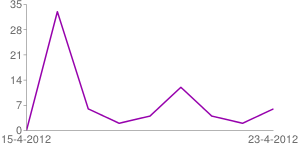 Aantal reacties per dagDe gegevens die de enquête heeft opgeleverd zijn door de verschillende typen vraagstellingen op diverse wijzen verwerkt (Verhoeven, 2007). Bij het invullen van de enquête zijn de antwoorden van de enkelvoudige en de meervoudige vragen, de kwantitatieve gegevens, via een computerprogramma verwerkt. De uitkomsten zijn gecontroleerd en conform APA normen weergegeven. Op deze manier is er overzicht gecreëerd door middel van een cirkel- of staafdiagram.Vervolgens zijn de kwalitatieve resultaten van de enquête geanalyseerd. Twee leden hebben zich hierop gericht om de interpretatie van de gegevens zo objectief mogelijk te kunnen interpreteren. De gegeven antwoorden zijn uiteengerafeld in op zichzelf staande, kleine fragmenten. Deze fragmenten zijn geëvalueerd en er is een overkoepelende term aan het fragment toegekend, het coderen. Zo zijn de fragmenten gegroepeerd. Er is geturfd hoe vaak een antwoord is gegeven dat viel onder deze term. Dit is weergeven in een tabel. Gebleken moeite
Bij vraag 10 (’Wat zijn volgens jou de sterke kanten van De Graankorrel op het gebied van het zich uitstrekken naar de naasten in de omgeving?’) zijn heel diverse antwoorden gegeven. Een aantal antwoorden slaan echter niet op de diaconale taak. Ook is er relatief vaak ‘weet ik niet’ als antwoord of helemaal geen reactie gegeven. De onderzoeksgroep stelt zichzelf hierbij de vraag of de gestelde enquêtevraag wel eenduidig genoeg is geweest. Dit zou kunnen verklaren waarom er diverse antwoorden zijn gegeven. Het is goed mogelijk dat de vraag beter beantwoord zou zijn wanneer er gekozen kon worden uit verschillende antwoorden.

De steekproef en representativiteit
Zoals beschreven is er niet gekozen voor een steekproef. Er is een enquête uitgedaan naar alle leden van De Graankorrel vanaf 12 jaar. Dit betrof een groep van149 personen. Er zijn 69 reacties gekomen. Dit betekent een respons van 46%. Het is de vraag waarom de rest van de leden niet heeft gereageerd. Geen interesse in het onderwerp kan een belangrijke factor zijn. Tevens kan het zijn dat de respons lager is door de eerder gehouden brainstormsessie in het najaar van 2010. Gemeenteleden kunnen daardoor gedemotiveerd zijn voor dit onderzoek. Er is getracht dit te ondervangen door in de inleiding van de enquête te benoemen dat dit onderzoek een vervolg is op de gehouden inventarisatie. Het kan zijn dat dit niet voldoende was, daar is geen uitspraak over te doen. Dit onderzoek betreft een explorerende gevalstudie, wat wil zeggen dat de uitkomsten van dit onderzoek niets zeggen over andere kerken en samenwerkingsverbanden. De diaconale krachten van De Graankorrel die dit onderzoek in beeld wil brengen zeggen iets over de identiteit van deze specifieke gemeente. Als de enquête gehouden wordt in een andere kerk, zullen daar naar alle waarschijnlijkheid andere diaconale krachten uit naar voren komen. Deelvraag 2: Waar liggen de zorgbehoeften van de burgers in Dedemsvaart en Balkbrug volgens lokale hulpverleningsinstanties?Voor het beantwoorden van deze deelvraag is gezocht naar cijfers over hulpvragen en zorgbehoeften bij de burgers van de gemeente Hardenberg, waar Dedemsvaart en Balkbrug onder vallen. Er is contact gezocht met de gemeente Hardenberg. Uit navraag bleek dat het WMO loket geen cijfers kon overhandigen omdat ze er niet waren. Vervolgens is er op internet naar cijfers gezocht. Dit heeft geen bruikbare informatie opgeleverd.De tweede manier om tot beantwoording van deze deelvraag te komen, is door gesprekken met medewerkers van hulpverlenende instanties te voeren. De onderzoeksgroep wil diverse doelgroepen betrekken bij het onderzoek. Daarom is er gesproken met twee verschillende instanties. Een instantie die met diverse doelgroepen werk is Carinova. Hieronder vallen namelijk Mantelzorgondersteuning, het Jeugd- en Maatschappelijk Werk en Huishoudelijke Hulp. Carinova is verbonden met de lokale gemeenschap. De organisatie is er voor de mensen in de regio, gemeenten en buurt. Ze werken integraal samen met andere partijen. Met de managers van bovengenoemde afdelingen zijn gesprekken gevoerd. Daarnaast is er ook een medewerker van De Stuw geïnterviewd omdat deze veel contact heeft met de jongeren in Dedemsvaart en daardoor weet wat er leeft onder deze doelgroep. Er is voor deze doelgroepen gekozen omdat de verwachting is dat de gemeenteleden daar gemakkelijk aansluiting bij vinden. Het doel van deze gesprekken was om medewerkers van deze afdelingen nader te bevragen op de zorgbehoeften in Dedemsvaart en Balkbrug. Daarnaast is er gesproken over de inzet van vrijwilligers. De manager van de afdeling Huishoudelijke Hulp was enthousiast en wilde graag meewerken. Ook de manager van Jeugd en Maatschappelijk werk ziet het belang van de inzet van vrijwilligers in en zegde zijn medewerking toe. Daarnaast is er contact geweest met een jongerenwerker van De Stuw met Dedemsvaart als werkgebied. Deze was bereid tot een interview en hij was bereid bij de focusgroep aanwezig te zijn. In praktijk bleek het moeilijk om in gesprek te komen met de hulpverleners. Eén manager van Carinova gaf aan dat zij geen belang heeft bij het meewerken aan het onderzoek. Er wordt binnen haar afdeling weinig gewerkt met vrijwilligers. Als ze die nodig heeft, neemt ze contact op met de vrijwilligerscoördinator van De Stuw. Daarnaast wilde ze haar medewerkers beschermen, omdat ze veel te maken hebben met uitval door ziekte en er daardoor een hoge werkdruk is.Ook de andere managers gaven aan te kampen met ziekte onder het personeel, wat de werkdruk verhoogde. Zij gaven aan geen uitvoerende medewerkers beschikbaar te hebben voor een interview. Daarom zijn de interviews met de managers zelf gehouden. Eén manager verwees tijdens het gesprek door naar de vrijwilligerscoördinator van De Stuw. Met haar is contact gezocht. Helaas is het niet gelukt om met haar in gesprek te gaan. Wel is zij aanwezig geweest bij de focusgroep.Verhoeven (2007) schrijft dat de betrouwbaarheid van een interview wordt verhoogd door een proefgesprek te houden. Dit gesprek is gevoerd met een collega uit het werkveld van Social Work. Door middel van dit gesprek zijn de gespreksvragen gecontroleerd op onduidelijkheden. Op deze manier is de kwaliteit en de betrouwbaarheid van het gesprek verhoogd.Aan de managers van Carinova en de jongerenwerker van De Stuw is gevraagd waar zij zorgbehoeften en hulpvragen in de wijken en buurten zien. Verdere vragen die aan de orde zijn gekomen zijn of men op de afdeling met vrijwilligers werkt, wat de mening is over de bijdrage van vrijwilligers in de hulpverlening en of men de inzet van vrijwilligers wenselijk vindt voor de hulpverlening die er geboden wordt. Vervolgens zijn ook vragen gesteld die gaan over het inzetten van gemeenteleden van De Graankorrel en op welke wijze dit gestalte zou kunnen krijgen. Hiermee zijn de hulpverleners voorbereid op de focusgroep, waarvoor zij zijn uitgenodigd.
De steekproef en representativiteit
Er is uiteindelijk gesproken met een viertal personen van twee verschillende organisaties. Er is getracht om zoveel mogelijk personen te spreken over de zorgbehoeften en de inzet van vrijwilligers. Er is geprobeerd om de te benaderen managers van zoveel mogelijk verschillende doelgroepen te laten zijn. Zo wordt er het beste een beeld verkregen van de zorgbehoeften in Dedemsvaart en Balkbrug. Er zal evenwel informatie zijn die niet naar voren is gekomen tijdens de gesprekken. Er is echter voldoende informatie om iets te kunnen zeggen over de zorgbehoeften in Dedemsvaart en Balkbrug.Deelvraag 3: Wat valt op wanneer de diaconale krachten van De Graankorrel en de zorgbehoeften van de burgers van Dedemsvaart en Balkbrug naast elkaar worden gelegd?Deze deelvraag is beantwoord door de resultaten van de deelvragen 1 en 2 naast elkaar te leggen. Ze zijn met elkaar vergeleken zodat er een beeld ontstaat over de mogelijkheden in samenwerking tussen De Graankorrel en de hulpverleningsinstanties. Het antwoord op deze deelvraag vormt een tussenstap in de voorbereiding van de focusgroep. ValiditeitDe validiteit hing mede af van data triangulatie. Data triangulatie houdt in dat er meerdere dataverzamelingsmethoden worden gebruikt om de centrale vraagstelling te beantwoorden. In dit geval is er getracht gebruik te maken van een onderzoek naar cijfers en gesprekken met hulpverleners (Verhoeven. 2007). Doordat het onderzoek naar cijfers niks heeft opgeleverd, is de validiteit verminderd. De data triangulatie heeft niet plaatsgevonden waardoor het beeld van de zorgbehoeften mogelijk niet compleet is.Deelvraag 4: Op welke manier kan samenwerking tussen De Graankorrel en hulpverleningsinstanties het beste vormgegeven worden volgens de hulpverleningsinstanties?&Deelvraag 5: Op welke manier kan samenwerking tussen De Graankorrel en de hulpverleningsinstanties het beste vormgegeven worden volgens De Graankorrel?Deze deelvragen zijn beantwoord door een focusgroep op te zetten. Vanuit de conclusie die er getrokken is bij deelvraag 3 ligt er een basis om als gemeente De Graankorrel en als hulpverleningsinstanties om de tafel te gaan zitten. Het gesprek is met de beide partijen voor besproken zodat zij niet onvoorbereid aan de tafel zitten. Met de diaconieleden is dit gebeurd door middel van een groepsgesprek. De analyse van de enquête is in dit gesprek met de diaconie besproken. De voorbereiding op de focusgroep is met de hulpverleners besproken tijdens het interview zodat het niet nodig was om hen hier nog eens over te spreken. De focusgroep kan worden gezien als een startpunt waarbij beide partijen elkaar hebben gezien en waardoor ze elkaar in de toekomst weten te vinden. Er is voor deze manier van gespreksvoering gekozen omdat er op deze manier een verbinding ontstaat tussen de beide partijen. Wanneer de beide partijen los van elkaar zouden zijn geïnterviewd is er nog niks gebeurd in de samenwerking. Dit is echter juist een belangrijk onderdeel van het onderzoek.Wester (2006) beschrijft in zijn boek dat het kenmerkende van een focusgroep is dat de interactie tussen de groepsleden op zichzelf een middel is om onderzoeksmateriaal te verkrijgen. Deelnemers van een focusgroep worden aangemoedigd om met elkaar in gesprek te gaan. Elkaar te bevragen en meningen en belevingen te uitten. Voor dit onderzoek zal het gesprek aangegaan worden over de samenwerking tussen de hulpverlenende instanties en de kerkelijke gemeente. Lucassen en Olde-Hartman (2007) spreken in hun boek over purposeful sample. Dit betekent dat het van belang is om te kijken naar de samenstelling van de focusgroep. De inzet van alle partijen is gewenst omdat zij ieder expert zijn op hun eigen gebied. Het vertrekpunt om eventuele samenwerkingsprocessen in gang te zetten ligt bij de hulpverleners en diaconie. Om deze reden is er gekozen om de hulpverleners en de diaconie uit te nodigen. Beide partijen zijn dan vertegenwoordigd en kunnen in gesprek gaan. Zoals eerder genoemd, is er gesproken met de managers van de afdelingen Huishoudelijke Hulp, Jeugd en Maatschappelijk werk en Mantelzorgondersteuning van Carinova. Deze managers zijn ook uitgenodigd voor de focusgroep om met elkaar en de diaconie van De Graankorrel in gesprek te gaan over de mogelijkheden en onmogelijkheden van samenwerking. Op één manager na, waren alle benaderde managers van Carinova bereid mee te werken aan de focusgroep. Een manager van Carinova gaf aan dat de focusgroep voor haar niet van belang was. Als zij vrijwilligers nodig heeft, neemt ze contact op met De Stuw. Daarop is besloten contact te leggen met deze welzijnsorganisatie. Er is telefonisch gesproken met een medewerker. Zij was enthousiast en kwam, op haar vrije dag, naar de focusgroep.Helaas lukte het een manager van Carinova niet aanwezig te zijn bij de focusgroep. Hij sprak de voicemail van één van de onderzoekers in met de volgende boodschap:‘Beste Laura, (…)van Carinova.Ik ben op dit moment geconfronteerd met een situatie waar ik nu even aandacht aan moet gaan besteden, waardoor ik heláás niet bij de discussie aanwezig kan zijn.Ik wens je een héle succesvolle middag, ik hoop dat er goede resultaten uitkomen voor je studie, voor jullie studie, en mocht je nog vragen hebben, dan bel mij gerust. Dank je wel.’De bijeenkomst werd geopend door een van de onderzoekers, met een uiteenzetting van de inhoud van de bijeenkomst. In de inleiding benoemde de gespreksleider de spelregels zoals Lucassen en Olde-Hartman (2007) deze adviseren. Deze spelregels zijn: er zijn geen goede of foute antwoorden; als iemand spreekt, zijn de anderen stil; je mag het oneens met iemand zijn, maar je laat hem uitspreken;er is respect voor elkaar. Deze spelregels verhogen de veiligheid in de groep. Daardoor zal men eerder bereid zijn afwijkende meningen te geven. Dat verkleind het risico dat men sociaal-wenselijke antwoorden geeft. Vervolgens stelde iedereen zich voor aan de hand van de vragen:Wat is je naam?Wat is je functie?Wat zijn je verwachtingen van de bijeenkomst?De antwoorden op de laatste vraag werden op een digitaal schoolbord gezet. Na deze voorstelronde zijn de uitkomsten van deelvraag 1 t/m 3 kernachtig besproken. Op deze manier hebben beiden partijen weet van de resultaten en wordt er een kader gecreëerd waarbinnen gesproken wordt over eventuele samenwerking. Vanuit dit kader wordt er het gesprek aangegaan over eventuele samenwerking. De gespreksleider introduceert een tweetal thema’s namelijk:Mogelijkheden in de samenwerking;Belemmeringen in de samenwerking.Vervolgens nodigt hij de deelnemers uit te reageren. De tweede onderzoeker typte mee met het gesprek. De keuze voor het meetypen tijdens het gesprek is ingegeven door gesprekken met andere afstudeerders. Zij gaven de tip mee te typen, omdat dit het uitwerken van de geluidsopname zou vergemakkelijken. Lucassen en Olde-Hartman (2007) bevelen aan een onderzoeker te laten observeren. Dit was de taak van de derde onderzoeker. Aan het eind van het gesprek werd er teruggeblikt op de verwachtingen. Met een andere kleur werd bijgeschreven hoe men daar na afloop naar keek. Dit werd gebruikt om het gesprek te evalueren. Tijdens de focusgroep  ontstond er behoefte aan het uitwisselen van e-mailgegevens. Daarom is er een e-maillijst opgesteld. Deze is per e-mail verstrekt aan de deelnemers.De bedoeling was dat het gesprek opgenomen zou worden. Dit zou gedaan worden door middel van een audio-opname. Door een menselijke fout is het opnameapparaat niet aangezet en is het gesprek niet opgenomen. Een van de onderzoekers heeft tijdens het gesprek mee getypt waardoor er, ondanks dat er geen opname is gemaakt, wel voldoende informatie is wat geanalyseerd kan worden. 3 ResultatenIn deze paragraaf worden de resultaten van dit onderzoek weergegeven. Achtereenvolgens komen aan de orde de resultaten van de enquête (4.2.1) en van de gesprekken met hulpverleners (4.2.2). In paragraaf 4.2.3 worden er verbanden gelegd tussen de resultaten van de enquête en de gesprekken met de hulpverleners. Paragraaf 4.2.4 gaat vervolgens in op de focusgroep.3.1 EnqueteEr is aan 149 personen een enquête voorgelegd. Er zijn 69 enquêtes ingevuld. Dit is een percentage van 46%. In de diagrammen en tabellen die volgen zal het aantal reacties als 100% worden gezien. 69 wordt dus 100% in plaats van 149, omdat er een beeld wordt geschetst van de ontvangen reacties. Vraag 3 is een filtervraag. Het antwoord dat door de respondenten op deze vraag gegeven worden zijn bepalend voor het vervolg van de enquête. In de resultaten van vraag 4 en 5 is er een groep van 28 respondenten. Bij vraag 6 tot en met 9 is dit een groep van 63 respondenten. Het aantal respondenten per vraag wordt gezien als 100 procent, omdat het gaat om een beeld te schetsen van de gegeven antwoorden per vraag. Vanaf vraag 10 bestaat de groep met respondenten uit 69 personen.Antwoord op vraag 1 ‘Ben je man of vrouw?’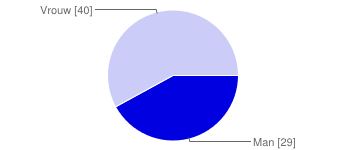 Duidelijk is dat er meer vrouwen hebben gereageerd dan mannen. Dit terwijl de benaderde populatie uit 66 vrouwen en 77 mannen bestaat. Wellicht hebben vrouwen meer interesse in dit onderwerp. Antwoord op vraag 2 ‘Wat is je leeftijd?’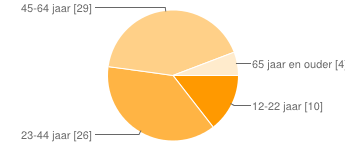 De leeftijdscategorieën 23-44 jaar en 45-64 jaar scoren hoog. Uit de groep 12-22 jaar zijn relatief weinig reacties. Terwijl uit de ledenlijst blijkt dat deze groep ongeveer even groot is als de andere leeftijdscategorieën, op de groep van 65+ na. Deze laatste groep is beduidend kleiner. Antwoord op vraag 3 ‘Ben je bereid om je talenten en gaven in te zetten voor hulpbehoevende mensen in je omgeving?’Figuur 3De bereidheid om zich in te zetten voor anderen blijkt groot onder de respondenten. Uit deze staafdiagram blijkt dat iets minder dan de helft van de respondenten al iets doet aan vrijwilligerswerk. Daarnaast zou ongeveer een vijfde van de respondenten graag en een derde van de respondenten misschien wat wil doen. Wat opvalt is dat nog niet eens een tiende van de respondenten aangeeft niet bereid te zijn om hun talenten en gaven in te zetten voor hulpbehoevende mensen.Antwoord op vraag 4: ‘Op welke manieren ben je daarin al actief?’Figuur 4De onderzoekers hebben deze open vraag geanalyseerd en hebben de antwoorden in vier categorieën ondergebracht. Deze categorieën zijn: pastoraal, praktisch, leidinggevend en ondersteunend. Omdat vraag 4 een open vraag is en men meerdere antwoorden kon geven, kan niet worden gesproken over percentages. De genoemde getallen zijn derhalve absolute aantallen. Uit dit diagram blijkt dat de mensen die al actief zijn vooral ondersteunende taken uitvoeren. Met ondersteunende taken wordt bedoeld ondersteunend zijn in huishoudelijke taken en zorg dragen voor kinderen. Praktische hulp is bijvoorbeeld het ophangen van een schilderijtje of het helpen in de tuin. Met pastorale hulp wordt bezoekwerk en bidden voor mensen en dergelijke bedoeld.Antwoord op vraag 5 ‘Ben je bereid om, naast je huidige bezigheden, vanuit De Graankorrel je in te zetten voor hulpbehoevende mensen in je omgeving?’
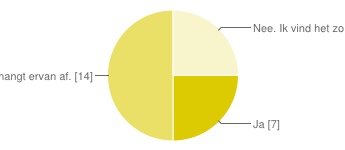 Wat uit de antwoorden op deze vraag blijkt is dat de helft van de respondenten die zich reeds inzet voor hulpbehoevenden (zie enquêtevraag 3), niet weet of ze naast hun huidige bezigheden nog iets extra willen doen. Uit deze tabel blijkt dat een kwart van deze groep bereid is zich extra in te zetten en een kwart niet bereid is om zich nog meer in te zetten.Antwoord op vraag 6 ‘Hoe vaak zou je je willen inzetten?’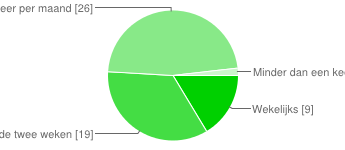 Wat opvalt in deze tabel is dat de grootste groep van de respondenten een keer per maand zich zou willen inzetten. Een kwart van de respondenten zou dit in keer in de twee weken willen doen. Het aantal respondenten op deze vraag is 55. 14 respondenten hebben aangegeven zich niet in te willen zetten voor hun naasten. Zij zijn naar vraag 10 doorverwezen.Antwoord op vraag 7: ‘Welke gaven en talenten zou je willen inzetten voor mensen uit je omgeving die hulp nodig hebben?’Figuur 7
De onderzoekers hebben deze open vraag geanalyseerd en hebben de antwoorden in vijf categorieën ondergebracht. Deze categorieën zijn pastoraal/bezoek, praktische klusjes, leidinggevend/organisatorisch en ondersteunend/huishoudelijk/zorg kinderen. Omdat de respondenten meerdere antwoorden kunnen geven, zijn in de figuur absolute aantallen genoemd. Uit de antwoorden van deze vraag blijkt vooral dat de gemeenteleden graag pastoraal en ondersteunend bezig willen zijn. Veel gemeenteleden geven aan mensen te willen bezoeken, aandacht te willen hebben voor mensen om zich heen. Antwoorden die zijn gegeven door respondenten zijn bijvoorbeeld: ‘Bidden, gastvrij zijn, goed luisteren.’‘Oudere mensen voorlezen en met ze praten en als ze dat willen ook bidden, met oudere mensen gaan wandelen, eenzame mensen opzoeken.’Daarnaast scoren de praktische taken hoog, respondenten gaven daarbij taken aan als:‘Denk aan koken, iets ondernemen.’‘Samen naar instanties gaan of helpen bij de wirwar van instanties/ formulieren.’Wanneer er een verband wordt gelegd tussen de leeftijdscategorieën en de gaven en talenten die de gemeenteleden willen inzetten komt er het volgende uit:Figuur 8Figuur 8 laat zien dat pastoraal- en bezoekwerk over het algemeen het hoogste scoort onder de respondenten. Antwoorden die zijn gegeven zijn: ‘Een luisterend oor bieden, samen koffie drinken’, ‘op een ontspannen manier contact met mensen hebben.’, ‘Gastvrij, ik kan goed luisteren, ik ben open naar mensen, ik ben geïnteresseerd in mensen’ en ‘ook gewoon langskomen voor een gezellig gesprek.’Wat opvalt in figuur 8 is dat in de leeftijdscategorie van 23-44 jaar op praktische klusjes het hoogst scoort van alle leeftijdscategorieën. Een respondent verwoordt het als volgt: ‘Ik ben vooral klusser, dus…’Anderen noemen: ‘Helpen bij (kleine) klussen zoals helpen in de tuin of een lamp ophangen, ‘iemand een keer helpen in zijn/ haar tuinonderhoud’. Wat verder opvalt in figuur 8 is dat in de leeftijdscategorie van 45-64 jaar de gaven en talenten liggen bij het pastorale en bezoekwerk. Het praktisch werk wordt veel minder genoemd dan bij de leeftijdscategorie 23-44 jaar. Van alle leeftijdscategorieën wil vooral deze categorie zich inzetten in leidinggevende en organisatorische functies.
Wanneer de onderzoeksgroep de gaven en talenten naast het feit of het mannen of vrouwen zijn legt dan ziet het er als volgt uit:Figuur 9Uit figuur 9 blijkt dat zowel mannen en vrouwen het vaakst hebben gescoord op het bieden van pastorale ondersteuning. Vooral mannen geven aan zich in te willen zetten op het gebied van praktische klussen en vrouwen in het geven van ondersteunende zorg. Het organisatietalent in De Graankorrel is tussen beiden groepen nagenoeg gelijk.Antwoord op vraag 8: ‘Voor welke groep mensen zou je graag iets willen betekenen’?Figuur 10In dit diagram is duidelijk te zien dat er hoog gescoord is op de groepen ‘kinderen’ en ‘ouderen’. Ook de groep niet nader gespecificeerd/geen voorkeur scoort hoog. Onder de categorie ‘overig’ vallen opmerkingen als ‘volwassenen, vrouwen, mensen met geestelijke problemen, zwakkeren in de samenleving.’ Deze categorie uitsplitsen zou geen noemenswaardige uitkomst geven.Wanneer de leeftijdscategorieën vergelijkt worden met de doelgroepen waarmee de gemeenteleden zouden willen werken komt daar het volgende uit:Figuur 11 laat zien dat in de leeftijdscategorie 12-22 jaar de meeste gemeenteleden ietszouden willen doen voor kinderen. De leeftijdscategorie 23-44 jaar wil graag werken met kinderen en ouderen. 45-64 jaar wil graag werken met ouderen en alleenstaanden. De leeftijdscategorie 65 jaar en ouder hebben aangegeven het liefst te willen werken met mensen met financiële problemen. Daarnaast is er een verband gelegd tussen de doelgroepen en mannen en vrouwen. Hierbij hoort het volgende schema:Figuur 12Wanneer de gegevens van mannen en vrouwen naast elkaar gelegd worden, vallen een aantal dingen op. Bijvoorbeeld dat vrouwen voornamelijk twee doelgroepen aanwijzen: ouderen en kinderen. Mannen scoren veel hoger in de categorie ‘niet nader gespecificeerd/ geen voorkeur.’Vraag 9: ‘Wat zou je helpen om je daadwerkelijk voor anderen (zorgbehoevenden) in te gaan zetten, vanuit De Graankorrel?’Figuur 13Deze open vraag is geanalyseerd en de antwoorden zijn in zes categorieën ondergebracht. Deze categorieën zijn te lezen in het diagram. De respondenten geven veelvuldig aan dat ze een concrete hulpvraag nodig hebben om in actie te komen. Uit de gegeven antwoorden zijn de volgende citaten gehaald ter verduidelijking van wat de gemeenteleden nodig hebben.‘Als het gevraagd wordt als er een nood is.’‘Er zou een soort vacaturebank kunnen zijn, waar je op kan inschrijven.’ ‘Het zou fijn zijn als er een idee/plan vanuit de Graankorrel zou zijn waar je dan op zou kunnen reageren als het je aanspreekt en als je daar aan mee wilt helpen’.Daarnaast wordt de leiding en coördinatie van anderen als belangrijk punt genoemd. Verschillende respondenten spreken zich uit over de coördinatie:‘Meer coördinatie, zodat je met anderen iets gezamenlijk kunt oppakken.’‘Een contactpunt met dergelijke mensen.’Ook het samen doen is een vaak genoemd onderdeel in de gegeven antwoorden. ‘Bundeling van passies. Vanuit gemeenteleiding is bewust gekozen niets op te leggen, maar aansluiting te zoeken bij de passies van de leden.’ ‘Samen met andere mensen iets organiseren.’De categorie ‘overige’ is een restcategorie. Hieronder vallen opmerkingen als: ‘mogelijkheden’, ‘tijd’, ‘financiën’, ‘om veel van God te weten en op hem te vertrouwen.’Deze categorie uitsplitsen zou geen noemenswaardige uitkomst geven. Ook zijn er antwoorden gegeven die niet op deze vraag toe te passen zijn.Vraag 10: ’Wat zijn volgens jou de sterke kanten van De Graankorrel op het gebied van het zich uitstrekken naar de naasten in de omgeving?’
Figuur 14Vooral openheid en gastvrijheid wordt door de respondenten gezien als een sterk diaconaal punt van De Graankorrel.‘Een open hart voor de mensen om ons heen.’‘Openheid en liefde voor de mens die anders is of denkt’.‘Dat de gemeente zich niet opdringt maar wel aanbiedt. De gemeente staat open voor iedereen, maar laat wel heel duidelijk zien waar ze voor staat.’ Ook de pastorale en diaconale hulp die reeds geboden wordt, wordt als sterk gezien. ‘Er is in ieder geval binnen de Graankorrel oog voor de onderlinge nood. (…)Ook worden er via het diaconaal werk mensen ondersteund, maar (vanwege privacy overwegingen?) hier wordt niet veel ruchtbaarheid aan gegeven.’‘Overigens verricht het bezoekteam ook mooi werk: ouderen en zieken worden regelmatig bezocht en bemoedigd!De categorie ‘Overig’ is een restcategorie. De opmerkingen die hier gegeven zijn, slaan niet geheel op de vraag. Bijvoorbeeld een antwoord als: ‘Niet te saaie kerk vergeleken met de blikken kerk’.Vraag 11: ‘Hoe denk jij erover wanneer De Graankorrel meer gaat samenwerken met hulpverleningsinstanties ten behoeve van de zorgbehoevende burger?Er kan geconcludeerd worden dat een overgrote meerderheid van de respondenten achter het idee staat om meer samen te werken met hulpverlenende instanties.‘Dat zal goed zijn, daar moet de kerk meer voor inzetten.’‘Goed! Het zou geweldig zijn als op deze manier mensen geholpen kunnen worden en kracht mogen ontvangen vanuit de Bijbel.’‘Lijkt me wel goed en maatschappelijk betrokkenheid is altijd positief.’Een respondent zegt zelfs: ‘Onmisbaar voor het slagen van een nieuw op te zetten doel. Niet op eigen houtje gaan doen, dan komen we als gemeente te kort.’Een aantal respondenten legt dan ook de nadruk op de begeleiding en de coördinatie vanuit de hulpverlening:‘Dat lijkt me een goed streven, juist ook als je aan kunt sluiten bij activiteiten die er al het niet zelf opnieuw te bedenken.’‘Goed idee, hulpverleners zijn professionals die ondersteuning nodig hebben. Zodoende kun je kennis en mankracht uitwisselen.’Een aantal anderen merkt op dat dit wel een instantie met een christelijke signatuur moet zijn:
‘Uitstekend. Zij hebben kennis die wij weer niet hebben. We kunnen elkaar prima aanvullen. Daarbij vind ik een gezamenlijke christelijke grondslag wel belangrijk, zodat we vanuit dezelfde waarden werken.’Een andere respondent:‘Ik denk dat dat heel goed zou zijn en het ook zo bedoeld is om op deze manier ons geloof in de praktijk te brengen. Ik denk dat het wel goed is om kritisch te kijken naar de hulpverleningsorganisaties, dat deze wel dezelfde christelijke uitgangspunten hebben en niet alleen humanitair zijn.’Vraag 12: Zijn er verder dingen die je belangrijk vindt om met ons te delen?Figuur 16De meerderheid van de respondenten geeft aan geen opmerking te hebben.Een ander deel geeft aan een kanttekening te plaatsen, zoals:‘Actief-zijn moet in balans zijn met gebedsleven en het geloofsleven.’Of:‘Als de Heer het huis niet bouwt, is mijn (onze) moeite tevergeefs.’Het valt op dat veel gemeenteleden aangeven dat de samenwerking tussen kerk en hulpverlening, in het algemeen gesproken, meer vormgegeven mag gaan worden. Een citaat uit de gegeven antwoorden:‘Hulpverlening doe je samen. De geschiedenis laat zien dat er teveel kapot gemaakt is doordat gemeenten/ kerken de problemen in eigen beheer meenden te kunnen oplossen. (…) Daar waar mogelijkheden van de gemeente ophouden moet professionele hulpverlening ingeschakeld worden, maar wel met behoud van signatuur, zoeken van Gods aanwezigheid in deze en continue band tussen hulpvrager’.Een ander geeft aan:‘Ik vind dit een mooi en zinvol onderwerp, ben gelijk heel erg benieuwd naar de uitslag en hoe we daar als gemeente mee verder kunnen. Gemeente-zijn is naar mijn idee geen doel op zich. We moeten ons juist ontfermen over de mensen die het zo hard nodig hebben. En zo een getuige zijn van de God die in ons leeft!’Een minderheid geeft concrete ideeën die uitgevoerd kunnen worden, zoals het organiseren van een maaltijd voor de klanten van de Voedselbank. Dit werd zeer goed ontvangen door de klanten, en gemeenteleden vonden dit erg leuk om te doen.Een aantal respondenten vertellen het volgende:‘Misschien kan je als groepje gemeenteleden ook wel voor Present wat dingen doen.’Of:‘Ik denk dat de zichtbaarheid van de Graankorrel ook kan bijdragen tot mogelijkheden om meer voor de omgeving te doen. Bijvoorbeeld door krantenadvertenties. Acties als koken voor minder bedeelden of bejaarden (en dat dan op een regelmatige basis of jaarlijks deel te nemen aan actie Sonrise wat in veel gemeenten in Nederland een werkend iets blijkt te zijn.’3.2 Zorgbehoeften volgens professionalsEr zijn een viertal gesprekken geweest met managers en hulpverleners. Hiervan waren er drie gesprekken met leidinggevenden van Carinova en een gesprek met een medewerker van De Stuw. Hier volgt een weergave van deze gesprekken.
Gesprek 1
Hulpverlener 1 Manager bij Carinova.In het gesprek met Hv. 1 komt vooral naar voren dat ouderen met eenzaamheid kampen. Hv. 1 haalt een onderzoek aan waaruit zou blijken dat 67% van de cliënten het sociale aspect erg belangrijk vinden tijdens de huishoudelijke hulp. En daar is nu juist geen tijd meer voor.‘Ja, want vroeger werd er in de zorg ook ruimer geïndiceerd, dan had je ook gewoon tijd om eens een keer met iemand een half uurtje met de rolstoel naar het park te gaan. Maar ja, dat is niet meer.’Hv. 1 ziet hier een taak voor vrijwilligers. Die kunnen de sociale taken van de professional overnemen. ‘Of een keer een praatje maken. Of een keer komen kaarten of een spelletje doen. Eens een keer met iemand de stad ingaan, of mee naar een ziekenhuis of, of, of wat dan ook.’Er wordt geïndiceerd vanuit de gemeente en de indicatie wordt naar een zorgaanbieder gestuurd. De zorgaanbieder stuurt op haar beurt een medewerker naar de klant. Dit doen zij op basis van de indicatie die ze doorkrijgen van de gemeente, zelf indiceren ze niet. Het kan dan zijn, zoals Hv. 1 aangeeft, dat er meer tijd nodig is dan dat er is geïndiceerd. Hv. 1 vindt het belangrijk dat vrijwilligers niet zomaar geselecteerd worden. Vrijwilligers moeten wel de juiste bagage hebben om de hulpverlening te ondersteunen. Hv. 1 is enthousiast over het inzetten van vrijwilligers. Door bezuinigingen kunnen zij soms niet de hulp bieden die ze zouden willen en vrijwilligers zijn dan een goede oplossing.‘Dat heeft er vervolgens toe geleid dat wij met de gemeente Apeldoorn op dit moment al bezig zijn met een pilot. Waarin we samen met (…) het Werkplein nu bezig zijn om binnen onze eigen klanten te gaan kijken waar behoefte is aan een vrijwilliger. En dan moet je dat meer zien als eigenlijk een keer mee naar het ziekenhuis, die wil graag dat de tuin een keer wordt omgespit, die heeft behoefte aan een praatje. (…) Dus, ik denk dat het wel, nou ja, een gat in de markt wil ik het niet noemen, maar dat er ontzettend veel gebruik van gemaakt wordt.’Over het nieuwe werken, volgens Welzijn Nieuwe Stijl geeft Hv. 1 met name aan dat hij merkt dat er steeds meer bezuinigt en er strenger geïndiceerd wordt. 
Gesprek 2
Hulpverlener 2 Manager bij Carinova.Hv. 2 meent dat het van belang is dat er wordt gekeken naar hoe een vrijwilliger wordt ingezet. Vrijwilligers zijn ‘handig’ zoals Hv. 2 het zegt, maar niet elke vrijwilliger heeft de juiste bagage zodat diegene weet hoe om te gaan met bepaalde problematiek. Vrijwilligers kunnen ingezet worden ter ondersteuning maar kunnen niet een professional vervangen. Hierin speelt ook de privacy van een cliënt, wil hij of zij, dat iemand anders dan de professional van zijn of haar problematiek op de hoogte is. Er bestaat een bepaald spanningsgebied in het werken met vrijwilligers, belangrijk is om hier oog voor te hebben, meent Hv. 2.De afdeling werft zelf niet actief vrijwilligers. Hv. 2 ziet wel het nut in van het inzetten van vrijwilligers. Ze werken nu vooral met vrijwilligers binnen het netwerk van de cliënt. Net zoals Hv. 1 ziet ook Hv. 2 dat vrijwilligers op gebieden ingezet kunnen worden waar, door de bezuinigingen, de hulpverlening nu geen geld en tijd meer voor heeft. Dit zijn gebieden die een minder hoge prioriteit hebben gekregen door bezuinigingen maar wel belangrijk zijn.Gesprek 3
Hulpverlener 3 Manager bij Carinova. Uit het gesprek met deze hulpverlener bleek al snel dat ze ons niet verder kon helpen. Ze gaf aan dat ze voornamelijk medewerkers aanstuurt en hierdoor niet goed zicht had op de zorgbehoeften in Dedemsvaart en Balkbrug. Tijdens het gesprek gaf ze aan dat ouderen een doelgroep zijn die snel over het hoofd gezien kan worden. Voornamelijk de eenzaamheid speelt hierin een belangrijke rol. Vergrijzing neemt toe en hier moet op gelet worden. Ouderen vereenzamen volgens haar en dit is een serieus probleem.
De medewerkers van deze afdeling werken volgens Hv.3 weinig met vrijwilligers. Wel worden voor bepaalde activiteiten, bijvoorbeeld het Alzheimercafé, vrijwilligers ingezet. De afdeling werft zelf geen vrijwilligers. Zij benadert De Stuw met een hulpvraag. Deze stichting zoekt geschikte vrijwilligers.Gesprek 4
Hulpverlener 4 Medewerker De StuwUit het gesprek met deze hulpverlener blijkt dat hij al veel werkt met vrijwilligers. Vooral de jongeren uit de doelgroep worden ingezet om activiteiten te verzorgen. Hij vindt het belangrijk dat er activiteiten georganiseerd worden die voor jongeren zijn en door jongeren zijn georganiseerd. ‘Het zijn echt jongeren uit de doelgroep ook, zeg maar. Die je, zeg maar, probeert te activeren door ze vrijwilliger te maken zeg maar.’Tijdens het gesprek vertelt hij over Wanhatti, een jeugdsoos die voortkwam uit een kerkelijke gemeente. Deze kerkelijke gemeente heeft onlangs aangegeven dat het voor hen niet meer haalbaar was in het bestuur te blijven zitten. Er was geen animo qua vrijwilligers meer vanuit de gemeente. De hulpverlener ziet hier wel een kans voor De Graankorrel, mits mensen affiniteit hebben met de jongeren. Dit is van belang voor het deelnemen aan zoiets als een soos. ‘Dus ik heb eigenlijk als het ware de opdracht gekregen van mijn baas: organiseer een nieuwe jeugdsoos. Zoek weer een nieuw bestuur, zet weer een nieuw bestuur op. Daar zoek ik nog een aantal mensen voor.’Volgens deze hulpverlener liggen er vooral op dit gebied mogelijkheden voor het werken met vrijwilligers binnen het jongerenwerk.Wat uit de gesprekken naar voren komt is dat burgers van Dedemsvaart en Balkbrug behoefte hebben aan sociale contacten terwijl dit door bezuinigingen en strakkere indicaties niet meer haalbaar is. Eenzaamheid onder ouderen is iets wat door meerdere hulpverleners genoemd is. De sociale contacten hebben geen prioriteit in de Huishoudelijke Hulp. Hv. 1 zegt hier het volgende over:‘En dat betekent eigenlijk dat als je het huis goed schoon wilt houden, dat je dan geen tijd hebt om zeg maar een half uurtje bij iemand op de bank te gaan zitten.’ Oudenampsen& van Vliet (2007) beschrijven dat vrijwilligers sociale taken van beroepskrachten over kunnen nemen, mede vanwege bezuinigingen. Dit is ook wat er gezien wordt binnen Carinova. De beroepskrachten zijn niet meer in staat om de volledige taak uit te voeren vanwege bezuinigingen, vrijwilligers zijn nodig. Volgens een van de managers van Carinova zijn vrijwilligers vooral nodig op het sociale aspect. Dit zijn dan bezigheden als een praatje op de bank en bijvoorbeeld een keer mee naar het ziekenhuis. Mensen hebben verschillende behoeften en hier kunnen vrijwilligers in gezet worden:‘Dus eigenlijk, het praatje op de bank, de koffiepauze die een half uur te lang duurt, weet je dat soort dingen.’Klanten van de Carinova zijn gebaat bij dit sociale contact. Hier is echter minder tijd en geld voor. Uit het gesprek met hv. 4 blijkt dat er in Dedemsvaart en Balkbrug behoefte is aan vrijwilligers in het draaiende houden van een jeugdsoos. Bij de jongeren is er een behoefte om samen te komen en samen dingen te ondernemen. Doordat de kerk, die eerst aan deze soos verbonden was, dit niet langer kon doen ligt er nu de vraag over wie dit kan gaan oppakken. Van zijn baas heeft hij de opdracht gekregen om een nieuw bestuur te zoeken dat bestaat uit vrijwilligers. Hijzelf zegt hier het volgende over:‘Ik zoek dus een aantal, die dus wat ouder zijn, die affiniteit hebben met de jongeren, met jeugd maar niet zozeer met het jongerenwerk maar vooral affiniteit hebben met jeugd. En die dus zeg maar plaats willen nemen in het bestuur en dus ook weer de verantwoordelijkheid willen gaan dragen om in het weekend zeg maar open te kunnen gaan.’Kort samengevat komen de volgende punten uit de gesprekken met managers en hulpverleners:Een zorgbehoefte in Dedemsvaart en Balkbrug is eenzaamheid;Vrijwilligers kunnen worden ingezet op het sociale aspect;Bestuur jeugdsoos;Bezuinigingen lijken een belangrijke reden voor managers te zijn om vrijwilligers in te zetten.Naast dat er gesproken is over de zorgbehoeften in Dedemsvaart en Balkbrug is er ook gesproken over het werken met vrijwilligers in het algemeen. De volgende punten hebben managers en hulpverleners aangedragen tijdens de gesprekken.Vrijwilligers moeten wel geschikt zijn (screening);Vrijwilligers zijn ter ondersteuning, kunnen geen professional vervangen;Inzet van vrijwilligers binnen het eigen netwerk van de cliënt. Als de onderzoeksgroep kijkt wat er uit de gesprekken naar voren is gekomen, dan zijn er een aantal punten die voorzichtig geopperd kunnen worden. Het lijkt erop dat het werken volgens Welzijn Nieuwe Stijl nog niet volledig is geïntegreerd in de huidige werkwijze van geïnterviewde hulpverleners. Over het algemeen kan gezegd worden dat managers en hulpverleners wel willen werken met vrijwilligers, maar dat het in de praktijk niet van de grond komt. Dit lijkt verschillende oorzaken te hebben:Kennis is nodig om deze groep vrijwilligers genoeg te bieden qua begeleiding;Hoe geeft de hulpverleningsinstantie vorm aan het werken volgens Welzijn Nieuwe Stijl?Hoe kan de instelling deze groep vrijwilligers, vanuit de kerk, ontmoeten?De verandering is recent. Vragen als: ‘wat levert het op’ en ‘wat moeten we investeren’ komen aan de orde.In de focusgroep zullen meerdere van bovenstaande thema’s terugkomen en worden besproken.3.3 Beschouwing enquete & gesprekken met hulpverlenersWanneer de analyse van de enquête onder de gemeenteleden van De Graankorrel wordt vergeleken met het beeld uit de gesprekken met managers en hulpverleners vallen de volgende punten op. Allereerst valt op dat de bereidheid om zich in te zetten voor de burgers van Dedemsvaart en Balkbrug groot is. Gemeenteleden geven aan zich in te willen zetten. Uit de enquête blijkt dat maar een klein aantal van de respondenten aangeeft zich niet in te willen zetten.Uit de enquête blijkt verder dat gemeenteleden zich met name willen inzetten voor ouderen en kinderen. De wens tot inzet voor ouderen komt overeen met de behoefte die er is onder de hulpverlening. Uit gesprekken bleek dat de zorgbehoeften met name liggen bij de ouderen. Hulpverleners gaven aan dat eenzaamheid een belangrijk item is onder ouderen, gemeenteleden gaven aan zich op sociaal gebied in te willen zetten. Managers gaven aan door bezuinigingen minder op dit gebied in te kunnen steken, onder de gemeenteleden is de bereidheid hoog om zich te willen inzetten op het sociale gebied. Ook op dit gebied liggen er mogelijkheden.Vanuit De Graankorrel kwam duidelijk naar voren dat zij leiding en sturing zouden willen. Ook willen ze graag gezamenlijk aan het werk. Vanuit de hulpverlenende instanties is dit niet naar voren gekomen tijdens de gesprekken. Er is niet bewust naar gevraagd, maar ook vanuit de hulpverlenende instanties kwamen geen ideeën naar voren met betrekking tot het begeleiden van vrijwilligers. Het is mogelijk dat managers en hulpverleners niet weten wat zij kunnen bieden aan begeleiding op dit gebied. Daarnaast is voor de gemeenteleden belangrijk dat er een duidelijke hulpvraag ligt. Het is aan de hulpverleners om deze te leveren. In gesprekken is daar niet op ingegaan en hier kan op dit moment dan ook geen uitspraak over gedaan worden.Naast ouderen scoorden ook kinderen hoog in de enquête. De managers en hulpverleners met wie gesproken is, gaven geen van allen aan dat hier behoefte is aan vrijwilligers. De jeugdsoos genoemd door de jongerenwerker ligt het dichtst bij deze doelgroep. Vanuit de analyse van de enquête is niet te zeggen of gemeenteleden bereid zijn om een jeugdsoos draaiende te houden of zitting te nemen in een bestuur.
De verwachting is dat deze punten tijdens de focusgroep aan de orde zullen komen. Dan zal er besproken worden wat de mogelijkheden en belemmeringen in de samenwerking kunnen zijn.3.4 Beschouwing focusgroepTijdens de bijeenkomst ligt de focus op samenwerking: hoe kan dit voorgegeven worden, wat zijn hierin de kansen en wat zijn belemmeringen?Over de kansen in samenwerking is door een hulpverlener het volgende gezegd: ‘Carinova zou kunnen inventariseren wat de behoeften zijn van de klanten. Er zullen behoeften zijn als praktische zaken: lijstje ophangen en dergelijke. Wij hebben de vraag en jullie het aanbod. Daar liggen mogelijkheden.’Een medewerker van De Stuw bevestigt dit. Daarnaast benoemt zij de samenwerking als een vorm van afstemming:‘Het is ook goed om samen te werken. (…) Het zou jammer zijn als er dingen dubbel worden gedaan. Dan kunnen we de krachten anders inzetten. (…) Het is jammer als je allemaal op hetzelfde eigenlandje zit te werken.’Er wordt al vroeg in het gesprek de nadruk gelegd op de screening van vrijwilligers. Een manager verwoordt de twijfel die er kan zijn: ‘Iemand komt bij een klant van Carinova. Hij heeft in feite niets met een Carinova te maken, komt daar zelfstandig, toch wordt de link wel met Carinova gelegd. Wanneer dit een vrijwilliger is die er, om het even zo te zeggen, een potje van maakt, ja dan krijgen wij dat op ons dak.’Hij vult aan: ‘Er is een functieprofiel voor vrijwilligers gemaakt. Op basis van het profiel en het gesprek en je gevoel erbij maak je een keus of je de vrijwilliger kan inzetten.’Een medewerker van De Stuw:‘Het ligt aan de vraag die er is wanneer je mensen inzet, en aan de match die je moet maken met diverse doelgroepen. Er vindt een screening plaats: wat kunnen ze, wat willen ze, en wat is het doel?’Een diaken van De Graankorrel vraagt zich af hoe de match tussen professionals en vrijwilligers te maken is: ‘Er ligt een breed aanbod van potentiële vrijwilligers, en hoe brengen we de professional en deze gemeenteleden bij elkaar? Hoe kunnen we hier handen en voeten aan geven?Ook noemt hij dat deze vragen leven bij andere kerken. Hij wijst er op dat er al bestaande samenwerkingsverbanden zijn. Bijvoorbeeld tussen kerken onderling. Ook is hij betrokken bij het Diaconaal Platform.Een medewerker van De Stuw benoemt het Werken Nieuwe Stijl: ‘Als er in het netwerk geen familie is, dan zou het de kerk kunnen zijn. Dan kom je dus in het volgende netwerk terecht. (…) Er zijn mensen die het moeilijk vinden om het te vragen aan familie. Als je dan meer vrijwilligers eromheen kunt zetten, dan belast je die mensen in het netwerk minder. Dat dus niet één alles hoeft of moet doen.’ Een diaken verwoordt de wens van de leden van De Graankorrel een concrete hulpvraag te krijgen:‘Als we het hebben over de mogelijkheden tot samenwerking, dan proef ik uit je opmerking dat het gaat om het netwerk. Belangrijk is daarbij dat de hulpvraag duidelijk is. Dit is ook wat er uit de enquête kwam binnen De Graankorrel, mensen willen wel maar ze willen graag ook een concrete vraag.’Vervolgens gaat het gesprek naar het onderwerp coaching en begeleiding. Door de diaconie wordt benadrukt dat het voor de vrijwilliger duidelijk moet zijn waar de grenzen liggen: Het is voor vrijwilligers ook wel belangrijk om af te stemmen waar ik welke professional in kan schakelen en waar mijn vrijwilligerswerk ophoudt.’Een andere diaken benoemt de zaken die hij belangrijk vindt voor de vrijwilligers vanuit De Graankorrel: ‘Begeleiding en coaching vind ik ook een slagingsfactor. (..) Vragen als: “Kunnen we je nog ergens mee helpen?” vind ik sowieso belangrijk in het werken met vrijwilligers. Niets is wat zo wonderlijk kan stimuleren als het even aandacht geven aan mensen, vrijwilligers. En wil je ze gemotiveerd houden om het werk te blijven doen.’Op de vraag of begeleiding geboden wordt reageert een medewerker van De Stuw: ‘Ja dat kan je zeker verwachten.’ Bij Carinova is iets meer onwennigheid te proeven. Toch wordt ook door deze manager gezegd dat dit geboden kan worden.Een van de aandachtspunten die genoemd is, heeft te maken met de christelijke visie van De Graankorrel. Hier is door de diaconie van De Graankorrel het volgende over gezegd: ‘Iedereen heeft een levensbeschouwelijke visie, iedereen heeft een bepaalde grondhouding van waaruit hij wat voor een ander wil betekenen. Afstemming daarin lijkt mij een hele goede aanvulling. Maar ook om het evenwicht daarin te bewaren, in een samenwerking.’Een manager zei hierover: ‘Carinova is een neutrale instelling, naar buiten toe moeten we dat ook zo zijn. Ik ben zelf ook lid van een kerk. Maar ik krijg een probleem als er bij een tweede gesprek de kans is dat iemand de intentie heeft om te gaan evangeliseren.’Het gesprek gaat hier nog even over door. Er is wel speelruimte. Als de cliënt zelf over het geloof begint bijvoorbeeld. Een van de diakenen van De Graankorrel wil dat hier het gesprek tussen hulpverleners en vrijwilligers over gevoerd wordt. Zodat er duidelijkheid is en beide partijen weten wat ze aan elkaar hebben.Een diaken vat samen waar het wat hem betreft om gaat in samenwerking: ‘Een samenwerking kan heel goed. Wat vereist is dat je elkaar vertrouwt, duidelijkheid creëert en hebt, communiceert met elkaar. Dit kan wat beteken voor de organisatie en voor de kerk. En dus is het verstandig om het gesprek met duidelijke items voor te zetten, zoals welke begeleiding bieden we.’Kort samengevat: samenwerken vereist wederzijds vertrouwen. Er moeten duidelijke afspraken gemaakt worden over diverse onderwerpen. Zo moet er aandacht zijn voor screening en begeleiding van de vrijwilligers. Ook moet er verder gepraat worden over in hoeverre de christelijke identiteit van de vrijwilliger tot uiting kan komen. Bij De Graankorrel leeft de wens dat er concrete hulpvragen gesteld worden. Er kan gesteld worden dat beide partijen bereid zijn om samen te werken. Tevens ziet zowel de hulpverlener als De Graankorrel dat er voor beiden winst behaald kan worden door dit samenwerkingsverband. Er zullen meer gesprekken moeten volgen om heldere afspraken te maken en onderling vertrouwen op te bouwen. De hulpverleningsinstanties zijn bezig voorzichtige stappen te nemen om Welzijn Nieuwe Stijl te integreren in hun manier van werken.4 Conclusies4.1 InleidingDe Graankorrel wil graag zichtbaar aanwezig zijn in Dedemsvaart en Balkbrug. Ze wil dit niet bereiken door alleen aandacht te vestigen op de diensten. Zij verlangt er ook naar de liefde van Jezus te laten zien door daden. Naar aanleiding van de brainstormsessie in het najaar van 2010 zijn allerlei ideeën en initiatieven op papier gezet. Echter de uitvoering leek amper van de grond te komen. De leiding van De Graankorrel wil graag weten hoe ze niet alleen kan aansluiten bij de krachten en mogelijkheden van de individuele gemeenteleden, maar ook hoe zij kan samenwerken met hulpverlenende instanties in Dedemsvaart en Balkbrug.In hoofdstuk 3 zijn de resultaten weergegeven en zijn verschillende verbanden in kaart gebracht. In paragraaf 4.1 wordt ingaan op het beantwoorden van de verschillende deelvragen. Deze paragraaf mondt uit in het beantwoorden van de centrale vraag van dit onderzoek. In paragraaf 4.2 worden aanbevelingen gedaan en paragraaf 4.3 bevat de discussie.4.1.1 De diaconale krachten en mogelijkheden van de gemeente 
De GraankorrelDeelvraag 1: Waar liggen de diaconale krachten en mogelijkheden van de gemeenteDe Graankorrel?Uit de resultaten, die in hoofdstuk 3 beschreven zijn, blijkt dat de ‘drive’ van de gemeenteleden van De Graankorrel tot inzet voor hulpbehoevende burgers in Dedemsvaart en Balkbrug groot is. Dit verlangen, dat ook blijkt uit de eerder gehouden inventarisatie, komt in de resultaten van de enquête naar voren. Men wil zich inzetten op verschillende vlakken en met verschillende doelgroepen. Doelgroepen die het meest naar voren komen zijn ouderen en kinderen. Wat uit de resultaten blijkt is dat de gemeenteleden vooral graag pastoraal en ondersteunend bezig willen zijn voor hun medemensen.Wat gemeenteleden aangaven als helpend om zich voor anderen te gaan inzetten, heeft te maken met een concrete hulpvraag en leiding en coördinatie door anderen.Concrete hulpvraag. Gemeenteleden gaven aan behoefte te hebben aan een concrete hulpvraag. Waar kunnen wij ons inzetten? Wanneer er een concrete hulpvraag is, zijn de gemeenteleden gemotiveerd om aan de slag te gaan. Leiding en coördinatie door anderen. Naast de concrete hulpvraag concludeert de onderzoeksgroep dat de gemeenteleden sturing nodig hebben. De gemeenteleden zouden het fijn vinden wanneer er sturing is vanuit bijvoorbeeld de oudsten en de diaconie. In paragraaf 1.4.7 wordt beschreven dat de leiding van de gemeente geen voortrekkersrol inneemt. Dit doen zij bewust, zij willen gemeenteleden wel stimuleren maar niet de leiding nemen. Vanuit de enquête kan gesteld worden dat de gemeenteleden hier wel degelijk behoefte aan hebben. De houding van de leiding van de gemeente heeft dus een belangrijk aandeel in de activiteiten die gemeenteleden kunnen gaan ondernemen.Samenwerken met hulpverlenende instanties zien de meeste gemeenteleden zitten. Zij verwachten hierdoor een concrete hulpvraag te kunnen krijgen en hier op in te spelen. Gemeenteleden geven aan dat zij het niet nodig vinden om zelf allerlei activiteiten te bedenken wanneer dit al gedaan wordt door hulpverlenende instanties. Zij sluiten zich hier liever bij aan. Ook de behoefte aan leiding en coördinatie kan hierbij meespelen. Tot slot is de wens van de gemeenteleden om gezamenlijk als gemeenteleden iets te doen het benoemen waard. De gemeenteleden zien graag dat er krachten gebundeld worden.Naast dat De Graankorrel een naar buiten-toe-tredende gemeente wil zijn, omschrijven de gemeenteleden De Graankorrel als een gastvrije en open gemeente. Ook dit kan een kracht zijn in het zich inzetten voor mensen in Dedemsvaart en Balkbrug. De Graankorrel kan mensen uitnodigen mee te draaien in hun activiteiten en hun samenkomsten. Zo benut De Graankorrel een van haar grote krachten.4.1.2 De zorgbehoeften in Dedemsvaart en Balkbrug volgens hulpverlenende instantiesDeelvraag 2 Waar liggen de zorgbehoeften van de burgers in Dedemsvaart en Balkbrug volgens lokale hulpverleningsinstanties?
Uit de gesprekken kan de onderzoeksgroep concluderen dat de zorgbehoeften vooral liggen binnen de doelgroep ouderen. Managers en hulpverleners geven aan dat dit een doelgroep is die lijdt onder de bezuinigingen. Ouderen kunnen ondersteuning ontvangen vanuit de Huishoudelijke Hulp. Zij krijgen ondersteuning in het huishouden zodat ze zelfstandig kunnen blijven wonen. Veel ouderen vinden echter het sociale aspect van de huishoudelijke hulp minstens zo belangrijk. Mede door de bezuinigingen kunnen beroepskrachten hier niet meer aan voldoen. Een belangrijk probleem onder de ouderen is eenzaamheid. Ook dit komt naar voren uit de resultaten die zijn beschreven in paragraaf 3.2.De managers van Carinova geven aan dat er binnen de hulpverlening steeds meer gewerkt wordt met vrijwilligers, ook op hun eigen afdelingen. Er wordt genoemd dat vrijwilligers ingezet kunnen worden op het sociale gebied. Toch geven de managers van Carinova stuk voor stuk aan dat er door hun afdeling geen vrijwilligers geworven worden. Al met al is te concluderen dat de managers van Carinova zich bewust zijn van het belang van werken met vrijwilligers en dat hier en daar stappen in deze richting gezet worden. De omschakeling is voorzichtig in gang gezet. Het is echter (nog) geen concreet beleid om actief vrijwilligers te werven. De gesprekken laten zien dat bezuinigingen een rol spelen in het inzetten van vrijwilligers.Oudenampsen & van Vliet (2007) beschrijven hetzelfde in hun onderzoek: ‘Vrijwillige inzet in de zorg en maatschappelijke ondersteuning. Bijdrage aan de toekomstverkenning vrijwillige inzet 2015’. Zij beschrijven dat vrijwilligers een belangrijke rol kunnen spelen in het signaleren en het bereiken van groepen burgers. Toch blijft de beroepskracht degene die zorg draagt voor de kwaliteit van de ondersteuning. Tijdens de gesprekken kwam ook naar voren dat vrijwilligers niet het werk van een beroepskracht kunnen overnemen, omdat zij daar simpelweg de diploma’s niet voor hebben. Ook Oudenampsen & van Vliet (2007) beschrijven dit.Naast de doelgroep ouderen liggen er ook zorgbehoeften bij de doelgroep jongeren. Jongeren zoeken naar plekken waar zij kunnen samenkomen en waar zij samen activiteiten kunnen ondernemen. Door een gebrek aan vrijwilligers is, op dit moment, de jeugdsoos in het weekend niet open. Hulpverleners geven aan dat het voor deze jongeren van belang is dat zij een plek hebben waar ze zich thuis kunnen voelen. Een medewerker van De Stuw geeft aan dat hij regelmatig vrijwilligers werft binnen de doelgroep. Voor het draaien van de jeugdsoos heeft hij echter volwassenen nodig die in het bestuur willen plaatsnemen.Zoals in paragraaf 3.2 al wordt beschreven kunnen de mogelijkheden, voor het inzetten van vrijwilligers, als volgt worden samengevat:een zorgbehoefte is eenzaamheid onder ouderen;hulpverlenende instanties zien een taak voor de vrijwilliger op het sociale gebied, denk aan: een praatje maken, koffie drinken;zitting nemen in bestuur jeugdsoos.Aandachtspunten zijn:voorzichtigheid bij hulpverleners met betrekking tot het werken met vrijwilligers;bezuinigingen lijken een belangrijke reden voor managers te zijn om vrijwilligers in te zetten.4.1.3 Mogelijkheden wanneer de diaconale krachten van De Graankorrel en de zorgbehoeften van de burgers van Dedemsvaart en Balkbrug naast elkaar worden gelegdDeelvraag 3: Wat valt op wanneer de diaconale krachten van De Graankorrel en de zorgbehoeften van de burgers van Dedemsvaart en Balkbrug naast elkaar worden gelegd?Uit dit onderzoek blijkt dat er een match te maken is tussen hulpvraag en hulpaanbod.In paragraaf 4.1.1 is reeds beschreven dat de leden van De Graankorrel zich willen inzetten op verschillende vlakken en met verschillende doelgroepen. Doelgroepen die het meest naar voren komen zijn ouderen en kinderen. Wat uit de resultaten blijkt is dat de gemeenteleden graag op sociaal en ondersteund gebied willen inzetten voor hun medemens. Op sociaal gebied door bijvoorbeeld bezoekwerk, op ondersteunend gebied door bijvoorbeeld te helpen met formulieren invullen of het vervoer naar het ziekenhuis.Uit de gesprekken met de managers van Carinova blijkt juist aan deze sociale en ondersteunende zorg grote behoefte te zijn, vooral onder de doelgroep ouderen. Deze doelgroep scoort hoog onder de gemeenteleden van De Graankorrel, op dit vlak is liggen er mogelijkheden.Ook op het gebied van de jeugdsoos zijn er mogelijkheden tot samenwerking. Er zijn diverse mannen en vrouwen in De Graankorrel die aangaven leidinggevende en coördinerende taken op zich te willen nemen. Samenwerking tussen De Graankorrel en de hulpverlenende instanties is dus zeker mogelijk.Vanuit De Graankorrel ligt er een duidelijke wens om met kinderen aan de slag te gaan. De mogelijkheid ligt er niet bij de hulpverlenende instanties die in dit onderzoek bevraagd zijn. De Graankorrel kan andere hulpverlenende instanties benaderen, als men hier iets mee wil.4.1.4 Op welke manier samenwerking het beste vormgegeven kan worden volgens de hulpverleningsinstantiesDeelvraag 4: Op welke manier kan samenwerking tussen De Graankorrel en hulpverleningsinstanties het beste vormgegeven worden volgens de hulpverleningsinstanties?Uit de focusgroep is te concluderen dat de aanwezige managers en hulpverleners mogelijkheden zien in het werken met vrijwilligers. Wat uit de voorgesprekken met managers en hulpverleners bleek was dat zij het belangrijk vinden dat een vrijwilliger genoeg bagage heeft om aan de slag te gaan. Elke vrijwilliger is anders en hier moet zorgvuldig mee om worden gegaan. Dit kwam tijdens de focusgroep terug. Managers en hulpverleners gaven aan dat zij belang hechten aan een goede screening van de vrijwilligers. Een vrijwilliger moet affiniteit hebben met de doelgroep en moet ook over voldoende competenties beschikken. Uit het onderzoek van Oudenampsen & van Vliet (2007) dat al eerder aangehaald is in dit onderzoek blijkt dat vrijwilligers beroepskrachten maar in beperkte mate kunnen compenseren. Kwetsbare burgers moeten kunnen rekenen op professionele zorg, zorg die een vrijwilliger niet kan bieden. Screening is daarom extra van belang. Naast deze screening is te concluderen dat de christelijke identiteit ook een belangrijk aandachtspunt is voor beide partijen. De aanwezige manager van Carinova geeft aan dat dit achterwege dient te blijven, tenzij de cliënt zelf het gesprek hierover begint. Geconcludeerd kan worden dat er voor het slagen van een samenwerking duidelijke afspraken nodig zijn. Hulpverlenende instanties en de diaconie moeten in gesprek blijven over thema’s als de christelijke identiteit en de begeleiding die geboden kan worden. 4.1.5 Op welke manier samenwerking het beste vormgegeven kan worden volgens De GraankorrelDeelvraag 5: Op welke manier kan samenwerking tussen De Graankorrel en de hulpverleningsinstanties het beste vormgegeven worden volgens De Graankorrel?Geconcludeerd kan worden dat zowel de diaconie als de gemeenteleden van De Graankorrel, net als de hulpverlenende instanties, mogelijkheden zien tot samenwerking. Daarbij noemt de diaconie een aantal aandachtspunten. Een belangrijk aandachtspunt is dat het gesprek met de hulpverlenende instantie gevoerd moet worden over de christelijke identiteit van de vrijwilliger. De diaconie vindt het te kort door de bocht te stellen dat deze identiteit thuisgelaten moet worden. Zij wil dat hier duidelijke afspraken over gemaakt worden voordat tot samenwerking overgegaan wordt. Verder vindt zij het belangrijk dat de vrijwilligers begeleiding en aandacht krijgen. Vrijwilligers blijven gemotiveerd als er af en toe zorg en aandacht vanuit de professionals geboden wordt.Ook wil zij het gesprek voeren over de verantwoordelijkheid van beide partijen. Voor haar is het van belang dat er duidelijkheid is over de grens tussen professional en vrijwilliger. Waar stopt de vrijwilliger en waar wordt de professional ingezet? Zoals in paragraaf 4.1.4 beschreven lijkt de vrijwilliger ter ondersteuning ingezet te kunnen worden. De professional is degene die zorg draagt voor de kwaliteit van de ondersteuning. Oudenampsen e.a. (2006) beschrijven in hun onderzoek ‘Samenwerking vrijwilligers en beroepskrachten bij maatschappelijke ondersteuning’ dat een duidelijke taakafbakening van belang is in een optimale samenwerking. Het punt dat hier door de diakenen is aangehaald is van belang in het verdere proces.De onderzoeksgroep kan concluderen dat De Graankorrel heel bewust nadenkt over de mogelijkheden tot samenwerking. Zij wil duidelijke afspraken zodat beide partijen weten wat ze aan elkaar hebben. Dit vergroot de kans dat de samenwerking effectief en langdurig zal zijn. Het laat zien dat De Graankorrel een serieuze intentie heeft om tot goede samenwerking te komen. 4.1.6 Eindconclusie‘Hoe kan de evangelische gemeente De Graankorrel haar diaconale krachten en mogelijkheden inzetten ten behoeve van zorgbehoevende burgers van Dedemsvaart en Balkburg, in samenwerking met lokale hulpverleningsinstanties?’Uit dit onderzoek blijkt dat er een groot verlangen leeft onder de gemeenteleden van De Graankorrel om zich in te zetten voor hun naaste medemens. De leden van De Graankorrel willen zich vooral inzetten op sociaal en ondersteunend gebied. Dit sluit goed aan op de zorgbehoefte die er is volgens de hulpverleningsinstanties Carinova en De Stuw. Door het wegvallen van sociale activiteiten van professionals is er behoefte aan sociaal contact ontstaan. Dit speelt volgens de hulpverleners vooral bij ouderen. Een van de doelgroepen die hoog scoort onder de leden van De Graankorrel. In paragraaf 1.4.5 is het boek ‘Nabije Naasten’ van Marja Jager-Vreugdenhil en Roel Kuiper al aangehaald. In dit boek worden kerken aangemoedigd zich opnieuw te bezinnen op beleid en uitvoering om zich te profileren in de samenleving. Bij de uitvoering van hulpverlening wordt de inzet van vrijwilligers steeds belangrijker. Daarbij wordt ook naar de kerk gekeken. Marja Jager-Vreugdenhil en Roel Kuiper: ‘De kerk is voor de overheid een georganiseerd verband van gemotiveerde burgers. Het is prima als kerken de handschoen opnemen en in gesprek gaan met lokale overheid (…) De kerk moet zich de nood van de wereld aantrekken. Maar de kerk moet dit doen als kerk. De presentie van de kerk in de lokale omgeving moet een diaconale presentie zijn: vanuit de christelijke roeping om dienstbaar te zijn, en binnen het perspectief van Gods reddende liefde.’ Daarom is het noodzakelijk dat het gesprek tussen de hulpverlenende instanties en De Graankorrel wordt voortgezet. Het is belangrijk tot duidelijke afspraken te komen. Een belangrijk aandachtspunt hierbij is de christelijke identiteit van de vrijwilliger. In hoeverre kan deze naar voren komen? Daarnaast is het van belang dat de vrijwilligers degelijke begeleiding krijgen. Dit houdt vrijwilligers gemotiveerd. Ook geeft het duidelijkheid met betrekking tot vragen over de verantwoordelijkheid van de vrijwilliger. Tot waar reikt deze verantwoordelijkheid? Wanneer neemt een professional het over?Zoals in paragraaf 1.4 beschreven, vergt het werken met Welzijn Nieuwe Stijl een omslag in werken voor de professional. De gedachte van Welzijn Nieuwe Stijl is anders dan die van de oorspronkelijke hulpverlening. Hulpverleners zitten niet meer in de rol van de alwetende maar worden uitgedaagd aan te sluiten bij de wensen van de cliënt in zijn of haar eigen omgeving. Door deze verandering in werken en bezuinigingen moeten ook hulpverlenende instanties hun manier van aanbod veranderen. Hulpverlenende instanties kunnen niet meer alle hulp bieden die ze zouden willen of zoals ze eerder gewend waren. Daarom worden vrijwilligers steeds belangrijker. Door vrijwilligers in te zetten kunnen zij, ondanks de bezuinigingen, toch grotendeels de hulp bieden die zij zouden willen. De managers van Carinova gaven aan dat op hun afdelingen nog geen actief beleid is op het werven van vrijwilligers. Wel zien zij in de praktijk dat vrijwilligers steeds belangrijker worden in de hulpverlening. Zij zijn voorzichtige stappen aan het maken in de omslag van werken.Uit de enquête blijkt dat er vanuit de gemeenteleden een grote vraag is naar concrete hulpvragen. Hulpverleners geven aan hier in te kunnen voorzien. Linders (2009) noemt in haar onderzoek dat er vraagverlegenheid heerst onder hulpbehoevenden. De concrete hulpvraag wordt niet zo snel gesteld, zo stelt Linders, vanwege de vraagverlegenheid. Ook de daarmee gepaarde handelingsverlegenheid speelt een rol. Men voelt zich bezwaard om hulp aan te bieden. Daarmee suggereer je immers dat iemand het zelf niet af kan. De enquête laat zien dat vrijwilligers graag iets willen doen voor hun medemens maar dat een concrete hulpvraag belangrijk is. De resultaten van de enquête komen overeen met de gestelde handelingsverlegenheid van Linders.De doelgroep kinderen is een andere groep die hoog scoort bij de leden van De Graankorrel. Uit dit onderzoek is niet naar voren gekomen dat er een grote behoefte is aan inzet op dit gebied bij Carinova en De Stuw. Wellicht is het goed dat de diaconie van De Graankorrel op dit gebied samenwerking zoekt met andere instellingen. Ook kan zij er voor kiezen zelfstandig activiteiten voor deze doelgroep te ontplooien. Verder gaven gemeenteleden aan dat zij graag gezamenlijk activiteiten verrichten. Ook dit aspect is niet verder uitgewerkt in dit onderzoek. Het is raadzaam dat de leiding van De Graankorrel deze wens in het achterhoofd houdt bij het ontwikkelen van diaconale activiteiten. De gemeenteleiding heeft er in het verleden voor gekozen om geen leidende rol op zich te nemen. Het lijkt tijd daar verandering in aan te brengen, gezien de roep om sturing en coördinatie vanuit de gemeenteleden.4.2 AanbevelingenIn dit onderzoek is zichtbaar dat de leden van De Graankorrel zich graag willen inzetten voor hun naaste om zo handen en voeten te geven aan hun geloof in Jezus Christus. Dit bevestigt het ontstane beeld na de inventarisatie onder de leden van De Graankorrel in het najaar van 2010. Hoe gaat voorkomen worden dat het bij bereidheid alleen blijft? Welke stappen moeten genomen worden om daadwerkelijk tot actie over te gaan? Hoe kan samenwerking tot stand gebracht worden? Hier volgen een aantal aanbevelingen. Allereerst in paragraaf 4.2.1 voor de diaconie van De Graankorrel. Vervolgens voor de hulpverleningsinstanties in paragraaf 4.2.2. 4.2.1 Aanbevelingen voor De GraankorrelGa verder in gesprek met hulpverleningsinstanties over coaching en begeleiding van gemeenteleden, welke geboden wordt vanuit de hulpverlenende instanties.Tijdens het focusgesprek is door de diaconie van De Graankorrel verwoord wat ook al uit de enquête naar voren is gekomen: er is behoefte aan begeleiding en advies. Vragen als: waar liggen grenzen, waar houdt vrijwilligerswerk op en waar moeten professionals in beeld komen, leven onder de gemeenteleden. Dergelijke vragen zijn van belang om vrijwilligers te stimuleren en te blijven motiveren. Ook kan dit helpen overbelasting te voorkomen.Ga verder in gesprek met hulpverleningsinstanties over wat voor een rol de christelijke identiteit van de vrijwilliger mag spelen wanneer de vrijwilliger uitvoerend werk doet voor een hulpverlenende instantie.Wat ter sprake is gekomen is de christelijke identiteit van De Graankorrel. In hoeverre kan en mag deze identiteit van vrijwilligers, ook in woord, expliciet naar voren komen? Dat is een vraag die aan de orde kwam bij het focusgesprek. Zowel De Graankorrel als de hulpverleningsinstanties dienen zich te bezinnen op deze vraag. Het is belangrijk daar afspraken over te maken om niet voor verrassingen te komen staan. Benoem een coördinator vrijwilligerswerk in De Graankorrel die contact onderhoudt met hulpverleningsinstanties.Uit de enquête kwam naar voren dat het grootste deel van de respondenten een concrete hulpvraag wil zien. Dat vergemakkelijkt de stap om daadwerkelijk iets te gaan doen, denkt men. De coördinator kan de vraag van hulpverleningsinstanties inventariseren maar is tevens ook een belangrijke schakel in het contact houden met hulpverlenende instanties. Hij of zij is het gezicht naar buiten toe van de gemeente De Graankorrel.Plaats oproepen van hulpverleningsinstanties voor vrijwilligers in De Samenbinder. Of:Verstuur per e-mail oproepen aan een groep (vooraf aangemelde) gemeenteleden. Of:	Maak op de site van De Graankorrel een ‘hulpvraagbord’ waar oproepen op geplaatst worden.Deze aanbevelingen zijn een vervolg op aanbeveling 3. De oproepen kunnen geplaatst worden in De Samenbinder waardoor ze door alle leden en gasten zichtbaar zijn. Ook kan er gekozen worden voor een variant per e-mail. Eventueel na aanmelding. Het voordeel van deze één na laatste optie is dat die groep gemeenteleden aangesproken wordt, die aangegeven heeft zich in te willen zetten. Door het ‘hulpvraagbord’ kunnen gemeenteleden die in mindere mate medeburgers ondersteunen geactiveerd worden om mee te doen. Enthousiasme en verhalen van anderen kunnen stimulerend werken en door het zichtbaar te maken in de gemeente zelf gaat het meer leven voor de gemeenteleden. Hierdoor verkleint de kans dat het enthousiasme binnen de gemeente wegebt.Doe op korte termijn mee aan een actie van Present Hardenberg.Uit de enquête kwam namelijk naar voren dat men graag samen met andere gemeenteleden bezig is. Ook is er behoefte aan georganiseerde activiteiten. Daarnaast bestaat de mogelijkheid dat meer gemeenteleden zich vrij voelen om zich te verbinden aan een dergelijke actie omdat deze niet structureel van aard en daardoor overzichtelijk is. Een respondent van de enquête bracht een actie van Present in als idee. Stichting Present koppelt hulpvragen aan vrijwilligers, voornamelijk bij eenmalige klussen als verhuizingen, opknappen van tuinen en dergelijke. Daarnaast dient deze aanbeveling nog een belangrijk doel: het houdt het aanwezige enthousiasme binnen de gemeente levend. De implementatie van de eerste aanbevelingen kosten wellicht enige tijd. Om de gemeenteleden enthousiast te houden voor dit onderwerp is het van belang dat gemeenteleden betrokken worden bij het proces. Het moet zichtbaar zijn dat er stappen worden gezet. Een duidelijk zichtbare stap is meedoen aan een actie van Present. 4.2.2 Aanbevelingen voor de hulpverlenende instantiesSpreek intern over beleid met betrekking tot vrijwilligerswerk. In hoeverre is dit nodig? Wat moet er veranderd worden voor deze manier van werken?Het werken met vrijwilligers vraagt om een andere manier van werken. Voor een zorginstelling is het van belang dat er gekeken wordt wat dat betekent voor het beleid. Zorg voor goede begeleiding van vrijwilligers.Het is noodzakelijk voor vrijwilligers om goede begeleiding te krijgen van de hulpverleningsinstanties. Aspecten kunnen zijn: wat kan er geboden worden qua begeleiding, wat is gewenst om gemotiveerd te blijven, hoe biedt de hulpverleningsinstantie dat aan? Dat helpt vrijwilligers gemotiveerd te blijven. Ook is het van belang dat duidelijk is tot waar de verantwoordelijkheid van de vrijwilligers reikt.Ga verder in gesprek met De Graankorrel. Maak duidelijke afspraken over coaching en begeleiding en over de christelijke identiteit van de vrijwilligers. Het is belangrijk dat er wederzijds vertrouwen ontstaat. Het kan zijn dat het niet gewenst is dat men het geloof tot uiting brengt door erover te vertellen. Dan is het raadzaam om hierover in gesprek te gaan met gemeenteleden.Benoem per hulpverleningsinstantie of afdeling een contactpersoon die de concrete hulpvragen doorgeeft aan De Graankorrel. Om het contact te onderhouden met De Graankorrel is het van belang dat er een contactpersoon is. Hij of zij onderhoudt de contacten en geeft de hulpvragen door. Zorg voor duidelijke functieprofielen voor vrijwilligers.Een functieprofiel is nodig om te omschrijven waar een vrijwilliger aan moet voldoen. Welke competentie heeft hij of zij nodig voor welke taak? 4.3 DiscussieOntwikkelingen ten aanzien van de professionele hulpverlening volgen elkaar snel op. Om een aantal op te noemen: de invoering van de WMO, Welzijn Nieuwe Stijl en individualisering. Zomaar een greep van ontwikkelingen en veranderingen binnen Social Work. Het roept een groot aantal vragen op want de vraagstukken zijn complex (Bosselaar e.a., 2010). De antwoorden zijn te vinden maar het vraagt een overstijgende houding van de hulpverlener en de organisatie, wil deze dit adequaat op kunnen pakken. Hulpverleners lijken meer te maken te krijgen met spanningsvelden daar waar de samenleving voorheen meer rechtlijnig en gekaderd leek te zijn. Een voorbeeld van een ontwikkeling: individualisering versus sociale cohesie. Er is afnemende solidariteit tussen de generaties wat voor meer eenzaamheid en sociaal isolement zorgt. Nu wordt van de hulpverlener gevraagd om meer netwerkversterkend te gaan werken door de WMO. Een voortvloeisel uit bovenstaande vraagstukken is het werken met vrijwilligers. Als samenleving hebben allemaal te maken met bezuinigingen, ook de sociale sector. De hulpverlenende instanties moeten naar een andere werkwijze kijken door de invoering van  Welzijn Nieuwe Stijl: meer ondersteunend en regisserend hulpverlenen. Vragen die dit oproept kunnen zijn: Hoe zit het met verantwoording wanneer er dingen fout gaan? Hoe kan men kwaliteit van zorg waarborgen zonder professionele krachten? Hoe gaat de professional methodisch werken? Overstijgend gezegd: hoe richten de hulpverlenende instanties en organisaties hun vrijwilligersbeleid in?Er is geen eenduidig antwoord te vinden op deze vragen. De spanningsvelden worden complexer. Het zijn geen opzichzelfstaande vraagstukken, het gaat om basiswaarden in de samenleving. Het doet een beroep op de samenleving om zich te herbezinnen op hoe de maatschappij ‘de-zorg-voor-de-naaste’ heeft ingericht. Er is minder solidariteit en cohesie, maar de vraag om meer betrokkenheid dient zich aan. Wie gaat zich verantwoordelijk voelen voor deze zorg? Zijn de medeburgers daadwerkelijk in staat om dit in hun dagelijks leven op te pakken? Sterker nog, het gaat ook om een bezinning op onze eigen mens-zijn als individu: ‘Wie ben ik in deze veranderende samenleving?’, ‘Hoe wil ik daarin staan?’ en ‘Wat kan ik bijdragen in deze samenleving?’Dit soort vraagstukken kunnen zich ook ontvouwen tot positieve initiatieven in de samenleving. De onderzoeksgroep denkt dat het een glansrijke kans is voor de kerk om de christelijke normen en waarden uit te dragen, zoals Christus ons die heeft voorgeleefd. Zo kan zij als open brief voor Christus op aarde leven en door haar houding laten zien waar zij in gelooft. Individuele gemeenteleden kunnen dit uitdragen door van betekenis te zijn voor haar medeburgers. Kortom: door zich verantwoordelijk te voelen voor de zorg voor een ander. Liefde betonen omdat ons liefde is betoond. Voor de onderzoeksgroep is dit onderzoek van meerwaarde geweest in hun professionele ontwikkeling, omdat er door dit onderzoek is stil gestaan bij welke factoren meespelen bij het invoeren van een nieuwe werkwijze in de hulpverlening. Er is geleerd om vanuit diverse invalshoeken te kijken naar dit vraagstuk en de implementatie daarvan. Er liggen namelijk legio van mogelijkheden die van aanvulling kunnen zijn op de huidige werkwijze. Tevens ligt er een interessante vraag in hoeverre formele en informele zorg elkaar per definitie hoeven te bijten. Met andere woorden, deze twee vormen van zorg hoeven en mogen elkaar niet uitsluiten. Ook niet wanneer er een christelijke identiteit zit, aangezien iedereen vanuit een bepaalde visie naar zijn medemens en de wereld kijkt. De vraag is hoe de formele zorg dit vorm gaat geven. 5 LiteratuurlijstBuskermolen, F &Parra, B. de la &Slotman, R. (red.) (2000). Het belang van competenties in organisaties. Utrecht: Lemma.Bosselaar, H, Maurits, E, Molenaar-Cox,P en Prins, R (2010). Multiproblematiek bij cliënten. Uitgegeven door Mecanno en Astri. www.rijksoverheid.nl/documenten-en-publicaties/rapporten/2010/11/23/multiproblematiek-bij-clienten.html. Geraadpleegd op 07 mei 2012.Cromwijk, R., Lub, V., &Sprinkhuizen, A. (2010). Het spel op het maatschappelijk middenveld. Uitgave van het WMO trendrapport.‘Diakonaal beleid’ De Graankorrel.Entzinger, E. & Boos, K. (2004). ‘Verzorgingsstaat vaar wel’. Assen: Koninklijke van Gorcum BV.Eerten, M.E. van. (2007). ‘Vele gezichten van de Wet en WMO, maatschappelijke ondersteuning tussen wet en werkelijkheid.’ ’s Gravenhage: Reed Business BV.Hermans, K & De Coster, I & Van Audenhove, C (2007). Geraadpleegd op november 2011.http://books.google.nl/books?id=c1FvffeiCFgC&pg=PA44&dq=diaconie+en+professionele+hulpverlening+onderzoek&hl=nl&ei=1AuKTsquNYaF-wb5-qgy&sa=X&oi=book_result&ct=result&resnum=5&ved=0CD4Q6AEwBA#v=onepage&q&f=false.Holstvoogd, R (2006). Maatschappelijk werk in kerntaken: een nieuw profiel van de beroepspraktijk. Houten: Bohn Stafleu van Loghum.Kuiper, R. en Visser, C. (red.) (2005). Over de schutting. Barneveld: De Vuurbaak.Kuiper, R (27 oktober 2010). De staat kan niet zorgen – Over de kracht van de samenleving en de rol van informele zorg. Lezing voor het congres ‘Geloof in de zorg’, 27 oktober 2010.Kwekkeboom, R. (2010). Professionals moeten geen leidende rol hebben. Geraadpleegd op 18 april 2012 van http://www.zorgwelzijn.nl/web/Actueel/Nieuws-/Rick-Kwekkeboom,-lector-Community-Care-Professionals-moeten-geen-leidende-rol-hebben.htm.Linders, L. (2009). De betekenis van nabijheid. Een onderzoek naar informele zorg in een volksbuurt. Geraadpleegd op 8 mei 2012 van http://www.programmavcp.nl/wmo/informele-zorg-in-de-praktijk.html.Linde van der, M. (2007) Basisboek geschiedenis sociaal werk in Nederland. Amsterdam: SWP.Lucassen, P.L.B.J., Olde-Hartman,(2007) T.C. Kwalitatief onderzoek: praktische methoden voor de medische praktijk. Houten: Bohn Stafleu van Loghum.Mattheϋs, (70-80). Het evangelie volgens Mattheus 25: 35-36 (NBG’51).Oudenampsen, D., Vliet, K. van, Winsemius, A. & Tenhaeff, C. (2006) Samenwerking vrijwilligers en beroepskrachten bij maatschappelijke ondersteuning. Geraadpleegd op 26 mei van http://www.verwey-jonker.nl/doc/participatie/D8561906_def.pdf.Oudenampsen, D. & Vliet van, K. (2007). Vrijwillige inzet in de zorg en maatschappelijke ondersteuning. Bijdrage aan de toekomstverkenning vrijwillige inzet 2015. Geraadpleegd op 8 mei 2012 van http://www.verwey-jonker.nl/doc/participatie/D1893598_def.pdf.Redactie WMO Magazine (2012). Zelfregie en eigen verantwoordelijkheid. Eigenaarschap, eigen kracht, motivatie en netwerk. Geraadpleegd op 18 april 2012 van http://www.movisie.nl/139141/def/home/wmo_/artikelen/zelfregie_en_eigen_verantwoordelijkheid/Redactie, Kerkplein Amersfoort (z.d.) Geraadpleegd op 8 maart 2012.http://www.kerkpleinamersfoort.nl/modules.php?name=News&file=article&sid=4813&kop=2.Redactie, Classicale Diaconale Commissie Den Haag (z.d.). Geraadpleegd op november 2011. http://www.cdc.cgk.nl/pages/diaconaal-nieuws.php.Redactie, evangelische gemeente De Graankorrel (z.d.). Geraadpleegd op november 2011.http://www.degraankorreldedemsvaart.nl. Redactie (2007). www.invoeringWMO.nl/node/4211. Geraadpleegd op november 2011.Redactie (2011). http://www.rijksoverheid.nl/onderwerpen/bijstand/nieuwe-plannen-met-de-bijstand. Geraadpleegd op november 2011.Redactie (2011). http://www.invoeringWMO.nl/content/programma-welzijn-nieuwe-stijl. Geraadpleegd op november 2011.Redactie (2011). Dossier: Sociaal Kapitaal, zie http://esbonline.sdu.nl/esb/images/d88124_tcm445-245846.pdf, gelezen op november 2011.Redactie (2011). Mens en Maatschappij: http://ics.ub.rug.nl/personal/~scheepersp/scheepersp-informele.pdf. Gelezen op november 2011. Redactie (2011). http://www.degraankorreldedemsvaart.nl/gemeente/missie.html. Gelezen op november 2011.Redactie (2012). http://www.ethesis.net/oud/oud.pdf pag 5-7. Gelezen op februari 2012.Ritsema, G., Sollie, D. & Vleesenbeek-Lamberink, H. (2007). Van caritas tot social work. Zwolle: Gereformeerde Hogeschool. Roor, B (2005). Aandacht voor de hele mens. Visie achter de diaconale activiteiten van de Evangelische Alliantie. Uitgave van de EA (28 blz.).Roorda-Lukkien, C., Jager-Vreugdenhil, M. en Kuiper, R. (z.d.) Kerk en Charitas  Zwolle: Gereformeerde Hogeschool. Senger, R en Koet, B (red) (2010). Chesed, caritas, diaconie, zakaat. Delft: Eburon, p 43.Sengers, E & Koet, B & redactie (2010). Geraadpleegd op november 2011.http://books.google.nl/books?id=EiIC_mm8HJgC&pg=PA67&dq=diaconie+en+professionele+hulpverlening+onderzoek&hl=nl&ei=1AuKTsquNYaF-wb5-qgy&sa=X&oi=book_result&ct=result&resnum=1&ved=0CC0Q6AEwAA#v=onepage&q=diaconie%20en%20professionele%20hulpverlening%20onderzoek&f=falseSijtema, T.B. (2008). Wegwijzer WMO. Deventer: Kluwer.Sociaal Cultureel Planbureau (2011). Sociale staat van Nederland 2011. Gelezen in november 2011.Van Hoek–Burgerhart, E., Jager – Vreugdenhil, M. & Kuiper, R. (red.) (2007). Nabije Naasten. Barneveld: Uitgeverij De Vuurbaak.Verhoeven, N. (2007). Wat is onderzoek? Den Haag: Boomonderwijs.Vliet van, K. & Boonstra, N. (2004) Verweij-Jonker-rapport Toekomstverkenning 	2004. Utrecht: Verweij-Jonger Instituut.Wout van ‘t, E. (2004). Wat beweegt vrijwilligers? Een literatuuronderzoek naar intentie die uiteindelijk tot vrijwilligerswerk leidt. Geraadpleegd op 18 april 2012 van http://dare.uva.nl/document/11630.Wester, F., Renckstorf, K. & Scheepers, P. (2006). Onderzoekstypen in de communicatie wetenschap. Alphen aan de Rijn: Kluwer.6 BijlagenDiaconaal beleid De Graankorrel V01Enquête V02Interviewschema hulpverlening V03Gespreksschema focusgroep V04Diaconaal beleid De GraankorrelI. Kader voor diaconaat.In Handelingen 6 lezen wij dat de apostelen, diakenen (alhoewel daar nog niet zo genoemd) aanstelden om op een goede manier te kunnen blijven voorzien in de dagelijkse verzorging van alle weduwen. Zo werd een verdeling aangebracht in taken en werkzaamheden, waarbij de oudsten zich hielden aan de bediening van gebed en woord en de diakenen zich richten op de materiele behoeften van de gemeente en haar leden. In de brieven van Paulus lezen we ook over opzieners en diakenen (zie Phil. 1:1, 1 Tim. 3:8 en 12).De letterlijke betekenis van diaken is ‘dienaar’ of ‘hij die dient. Centraal in het diaconaat staat dan ook het ‘staan ten dienste van’. De praktische invulling van diaconaat kan dus ruim of beperkt zijn. Diaconaat kan zo ook betrekking hebben op zaken die buiten de eigen gemeente liggen. Ook hier geldt wat Paulus zegt ‘doet goed aan allen, maar inzonderheid voor onze geloofsgenoten’ (Gal. 6:10). Voor ons, als (jonge) gemeente, is het goed eerst invulling te geven aan diaconaat in de eigen gemeente.Verder nog enkele opmerkingen:1. In Handelingen wordt alleen gesproken over de weduwen. Zorg voor weduwen en wezen is ook in het OT al een meermalen genoemd onderwerp. Ditzelfde geldt voor vreemdelingen. Niet voor niets zegt Jacobus in zijn brief “Zuivere en onbevlekte godsdienst voor God, de Vader, is: omzien naar wezen en weduwen in hun druk en zichzelf onbesmet van de wereld bewaren” (Jac. 1:27). In het algemeen kan dit gesteld worden voor al diegenen die door omstandigheden in een afhankelijke positie terecht zijn gekomen en vaak ook het slachtoffer werden van druk, uitbuiting en onrecht. 2. Belangrijk is het ook om rijkelijk te voorzien in noden en behoeften en niet op een afgeknepen en afgepaste wijze. In Israël’s tijd gold b.v. het voorschrift om bij het oogsten de randen van het veld niet geheel af te maaien en niet alle aren op te lezen. Wat overbleef was voor de arme en de vreemdeling (Lev. 19:9 en 23:22; Deut. 24:19 en 21). Boaz heeft de strekking van deze geboden voor Israël heel goed begrepen, wanneer hij zijn maaiers opdracht geeft om voor Ruth wat extra’s op het veld achter te laten (Ruth 2:15,16). Op deze wijze mogen geloofsgenoten ook rijkelijk ontvangen in materieel opzicht, daar waar ons allen zoveel genade bewezen is door God in onze Heer en Heiland, Jezus Christus.II. Invulling van diaconaat.Het voorzien in materiele behoeften is dus een kerntaak van diaconaat. Alhoewel de invulling in veel gevallen wel financiële gevolgen heeft, behoeft dit zich niet noodzakelijkerwijs te beperken tot het verstrekken van financiële middelen. Andere mogelijkheden zijn: bezoek bij ziekte, persoonlijke moeilijkhedenhet geven van kleine attentieshet geven van aandacht aan alleenstaandenhet praktisch elkaar helpen, vooral als gemeenteleden dit zelf niet kunnen en/of niet kunnen betalen.het voorzien in praktisch noodzakelijke dingen wanneer daarvoor bij het gemeentelid geen middelen beschikbaar zijnhet ondersteunen en begeleiden in probleemsituaties in zaken van levensonderhoud, zoals begeleiding bij budgetzaken, vinden van een weg in (sociale) regelgeving, e.d.het geven van een ondersteuning in natura, b.v. eens een uitje regelen voor iemand die daarvoor zelf niet de (financiële) mogelijkheden heefthet geven van een eenmalige- of periodieke financiële ondersteuningIII. Praktische opzet binnen de Graankorrel.
Diaconaat richt zich (primair) op het verlenen van praktische en materiele ondersteuning aan gemeenteleden. Een van de functies van de groeigroepen is het (ook in praktische zin) omzien naar elkaar. De hiervoor onder II.1/II.4 genoemde mogelijkheden zijn bij uitstek zaken die binnen het verband van groeigroepen kunnen worden ingevuld. Deze punten kunnen een regelmatig onderwerp van gesprek zijn binnen het groeigroepleidersoverleg.De hiervoor genoemde punten II.5/II.8 zijn zaken waaraan ook financiële gevolgen zijn verbonden. Groeigroepleiders hebben hierin een signaalfunctie naar diegenen binnen de stuurgroep die zijn belast met de uitvoering van diaconale taken. Met elkaar kunnen wij zo creatief zijn in het bedenken van mogelijkheden voor ondersteuning. Vooral met het verlenen van deze vormen van ondersteuning moet voorzichtig worden omgegaan. Veelal bestaat schroom om (diaconale) gaven aan te nemen. Anderzijds is het van belang dat op een reële wijze noodzaak en hoogte van de ondersteuning wordt vastgesteld. In de besluitvorming is reeds afgesproken dat dit plaats vindt door en de penningmeester en een van de oudsten. Daarmee wordt een evenwichtige besluitvorming gewaarborgd. Voorstellen voor diaconale ondersteuning kunnen plaats vinden vanuit oudsten/stuurgroep, groeigroepleiders en gemeenteleden. Over de uitkomst van de besluitvorming wordt alleen aan alle oudsten gerapporteerd.Bij een financiële ondersteuning is het altijd van belang dat aangegeven wordt of deze eenmalig of periodiek is. Dit om het ontstaan van bepaalde verwachtingen te voorkomen. Daarbij is het ook van belang om afwisseling te brengen in de vorm van ondersteuning, b.v. na een financiële ondersteuning de volgende keer iets in natura regelen. Bij een periodieke financiële ondersteuning is het nodig om duidelijk aan te geven voor welke periode deze wordt gegeven.Op een aantal punten zijn er raakvlakken met pastoraat, in het bijzonder wanneer er sprake is van probleemsituaties bij gemeenteleden of hun gezin.Uitgaande van de huidige samenstelling van de gemeente zijn er een aantal die in aanmerking komen voor een (eenmalige) ondersteuning ter bemoediging. Samen met mogelijk wat kleinere uitgaven zal dit al gauw kunnen leiden tot een (jaarlijks) bedrag van ca. € 3.000.De jaarlijkse inkomsten van de gemeente zijn (voor 2009) begroot op € 43.000. Voorstel: jaarlijks 1% van de begrote opbrengsten reserveren voor diaconale doeleinden. voor 2009 de reservering eenmalig stellen op € 3.000besluitvorming inzake de besteding van deze middelen conform eerder genomen besluitbij een structurele onderbesteding ad-hoc een besluit nemen door de stuurgroep over een terugboeking naar de algemene middelen van de gemeente.Over de besteding van de diaconale middelen wordt alleen gerapporteerd aan de oudsten.EnquêteBeste ‘Graankorrel’,Wij zijn Cor-Jan Bax, Fennie Albada en Laura de Vries. We zitten in ons laatste jaar van onze studie Social Work aan de Gereformeerde Hogeschool in Zwolle. In dit laatste jaar voeren wij een onderzoek uit. We onderzoeken hoe De Graankorrel haar diaconale krachten in kan zetten om handen en voeten te geven aan het geloof in Jezus Christus en daarin eventueel kan samenwerken met hulpverleningsinstanties.Deze vragenlijst is onderdeel van dit onderzoek. We stellen het erg op prijs als je onze vragenlijst wilt invullen. Je helpt daarmee niet alleen ons, maar ook De Graankorrel.Want, weet je nog? In het najaar van 2010 ging de gezamenlijke groeigroep over de vraag hoe De Graankorrel een naar buiten toe tredende gemeente kan zijn. Er zijn allerlei ideeën verzameld. Uit de analyse daarvan blijkt dat er een groot verlangen onder de gemeenteleden leeft om zich uit te strekken naar anderen. In deze vragenlijst willen we daar wat dieper op doorgaan. Ook als je niets hebt met dit onderwerp, vragen wij je toch deze vragenlijst in te vullen. Dat geeft een goed beeld van wat er leeft in de gemeente.Het is belangrijk dat je deze vragen zo eerlijk mogelijk invult. Alleen dan hebben we werkelijk iets aan de uitkomsten. Het invullen van de vragenlijst is anoniem en vrijblijvend. De antwoorden zullen vertrouwelijk behandeld worden. Het invullen van de vragenlijst zal ongeveer 10 minuten van je tijd in beslag nemen.Als je nog vragen hebt over de vragenlijst of over het hele onderzoek, kun je contact opnemen met Cor Jan (cbax@gh.nl), Fennie (falbada@gh.nl) of Laura (adevries3@gh.nl). Je kunt Laura natuurlijk ook aanspreken na de dienst.Alvast hartelijk dank voor je medewerking!Eerst volgen een aantal algemene vragen.Ben je:Man.Vrouw.Wat is je leeftijd?12-22.23-44.45-64.65 en ouder.Het volgende blokje vragen gaat over in hoeverre je jouw gaven en talenten wilt inzetten voor hulpbehoevende mensen in Dedemsvaart en Balkbrug.Ben je bereid om je talenten en gaven in te zetten voor hulpbehoevende mensen in je omgeving?Ja, dit doe ik al (ga door naar vraag 4).Ja, dat zou ik graag doen (ga door naar vraag 6).Misschien. Dat hangt er van af (ga door naar vraag 6).Nee. Ik heb het te druk met werk/gezin/anders (ga door naar vraag 10). Nee. Dit past niet bij me (ga door naar vraag 10).Op welke manier(en) ben je daarin al actief?Ben je bereid om, naast je huidige bezigheden, vanuit De Graankorrel je in te zetten voor hulpbehoevende mensen in je omgeving?Ja.Misschien. Dat hangt er van af.Nee. Ik vind het zo genoeg (ga door naar vraag 10).Hoe vaak zou je je willen inzetten?Wekelijks.Eens in de twee weken.Eén keer per maand.Minder dan één keer per maand.De volgende vragen gaan over jouw gaven en talenten en interesses.Welke gaven en talenten zou je willen inzetten voor mensen uit je omgeving die hulp nodig hebben? Denk zo breed mogelijk. Ben je praktisch, gastvrij, vind je het leuk om te koken, kun je goed luisteren, ben je goed in organiseren... enz... Je mag meerdere antwoorden geven. Voor welke groep mensen zou je graag iets willen betekenen? Heb je bijvoorbeeld echt iets met kinderen of juist ouderen, wil je iets doen voor gezinnen of voor alleenstaanden, heb je hart voor mensen met een beperking, voor mensen met psychische problemen, voor alleenstaande moeders, voor mensen in je buurt… enz.. Je mag meerdere antwoorden geven.Wat zou je helpen om je daadwerkelijk voor anderen (zorgbehoevenden) in te gaan zetten, vanuit De Graankorrel?Als laatste volgen een paar vragen over De Graankorrel en het eventueel samenwerken met hulpverleningsinstanties. Wat zijn volgens jou de sterke kanten van De Graankorrel op het gebied van het zich uitstrekken naar de naasten in de omgeving? Hoe denk jij erover wanneer De Graankorrel meer gaat samenwerken met (plaatselijke) hulpverleningsinstanties ten behoeve van zorgbehoevende burgers? Zijn er verder nog dingen die je belangrijk vindt om met ons te delen?Hartelijk bedankt voor het invullen van deze vragenlijst!Hierdoor is het mogelijk De Graankorrel te ondersteunen zodat zij een gemeente mag zijn die gezien wordt in de omgeving. Een gemeente die door dienend aanwezig te zijn handen en voeten geeft aan het geloof in Jezus Christus!Interviewschema hulpverleningGespreksschema focusgroepFocusgroep	Voorstelrondje:Wie ben je?Wat is je functie?Met welke verwachting zit je hier?SpelregelsEr zijn geen goede of foute antwoorden. Er spreekt één persoon tegelijkertijd. Je mag het oneens met elkaar zijn, maar laat de ander uitspreken. Er is respect voor elkaar. InhoudbijeenkomstInleiding door gespreksleider op basis van deelvraag 3Verkennen eventuele samenwerkingMogelijkheden samenwerkingBelemmeringen samenwerkingAfsluiting door gespreksleiderInleidingAnalyse deelvraag 3Wat zijn de mogelijkheden van de gemeente en waar liggen de behoeften volgens de hulpverlening?Verkennen eventuele samenwerking Mogelijkheden samenwerkingHoe ziet de hulpverlening het voor zich?Hoe ziet de diaconie het voor zich?Verkennen eventuele samenwerking Belemmeringen samenwerkingWaar ziet de diaconie belemmeringen?Waar ziet de hulpverlening belemmeringen?Afsluitingbijeenkomst	DimensieNiveau waarop het zich voordoetMacroniveauSamenleving (ontwikkelingen, trends, wet- en regelgeving, beleid)MesoniveauInstellingen (kerken en hulpverlenende instanties)MicroniveauPersonen (gemeenteleden en professionals)GeslachtReactiesPercentageMan2942Vrouw4058Totaal aantal reacties69100LeeftijdReactiesPercentage12-22 jaar101423-44 jaar263845-64 jaar294265 jaar en ouder46Totaal aantal reacties69100BereidheidReactiesPercentageJa, dit doe ik al. 28                42Ja, dat zou ik graag doen. (Ga door naar vraag 6.)1319Misschien. Dat hangt er van af. (Ga door naar vraag 6.)2131Nee. Ik heb het te druk met werk/gezin/anders (Ga door naar vraag 10).67Nee. Dit past niet bij me. (Ga door naar vraag 10.)11BereidheidReactiesPercentageJa725Misschien, dat hangt ervan af1450Nee, ik vind het zo genoeg725Totaal aantal reacties28100Frequentie inzetReactiesPercentageWekelijks916Eens in de twee weken1935Een keer per maand2647Minder dan een keer per maand12Totaal aantal reacties55100Randvoorwaarden interview:Rustige omgeving in een kantoorruimte.Men laat elkaar over en weer uitpraten.Opbouw interview:Opbouw: eerst wat algemene vragen, vervolgens wat meningsvragen en als afsluiting nog wat algemenere vragen.Introductie:Voorstellen: wie zijn we, van welke opleiding.Gespreksdoel: uitleg van ons onderzoek en doelstelling uitleggen.Geschatte duur: een half uur tot een uur.Waardering deelname uitspreken: we benadrukken dat we het waarderen dat ze mee willen werken en bedanken voor hun tijd.Belang van de informatie: uitleggen dat hun antwoorden van belang zijn voor ons onderzoek. En uitleggen waarom zij belang hebben bij het onderzoek.Wat gebeurt er met de informatie: uitleggen dat we de informatie gebruiken in ons onderzoek, om tot beantwoording van de hoofdvraag te komen. Benadrukken dat we de informatie vertrouwelijk behandelen, dat ze niet met naam en toenaam worden genoemd in het onderzoek.Kern interview:Hoe lang bent u werkzaam binnen de hulpverlening?Wat voor werk doet u?Waar ziet u de zorgbehoeften in Dedemsvaart en Balkburg?Wat is uw idee over de bijdrage van vrijwilligers in de hulpverlening?Werkt u momenteel met vrijwilligers?Zou u dit ook wensen voor de hulpverlening die u biedt?Hoe zouden vrijwilligers daarin kunnen ondersteunen? Op wat voor wijze zou het samenwerken met vrijwilligers uw werk veranderen?Zou u een samenwerking met de plaatselijke kerk de Graankorrel voor u zien?Op welke wijze zou dit gestalte moeten krijgen volgens u?Tot slot: Heeft u nog dingen die u wilt aanvullen, ben ik dingen vergeten? En vragen of we ze eventueel nog een keer mogen benaderen wanneer dit nodig is.Afsluiting:Nogmaals bedanken voor de medewerking. En de medewerker uitnodigen voor de focusgroep. 